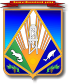 МУНИЦИПАЛЬНОЕ ОБРАЗОВАНИЕХАНТЫ-МАНСИЙСКИЙ РАЙОНХанты-Мансийский автономный округ – ЮграАДМИНИСТРАЦИЯ ХАНТЫ-МАНСИЙСКОГО РАЙОНАП О С Т А Н О В Л Е Н И Еот 05.08.2014        			                                                          № 206г. Ханты-МансийскО внесении изменений в постановление администрации Ханты-Мансийского района от 30.09.2013 № 242«О муниципальной программе«Комплексные мероприятияпо профилактике правонарушений,терроризма и экстремизма, а такжеминимизации и (или) ликвидации последствий проявлений терроризма и экстремизма в Ханты-Мансийскомрайоне на 2014 – 2016 годы»	Руководствуясь Бюджетным кодексом Российской Федерации, Федеральным законом от 06 октября 2003 года № 131-ФЗ «Об общих принципах организации местного самоуправления в Российской Федерации», постановлением Правительства Ханты-Мансийского автономного округа – Югры от 21 марта 2014 года № 101-п «О внесении изменений в приложение к постановлению Правительства Ханты-Мансийского автономного округа – Югры от 13 декабря 2013 года № 542-п «Об Адресной инвестиционной программе Ханты-Мансийского автономного округа – Югры на 2014 год и на плановый период 2015                      и 2016 годов», решением Думы Ханты-Мансийского района                            от 04 июня 2014 года № 367 «О внесении изменений в решение Думы Ханты-Мансийского района от 20 декабря 2013 года № 303 «О бюджете Ханты-Мансийского района на 2014 год и плановый период 2015                     и 2016 годов», в целях повышения эффективности реализации и уточнения объемов финансирования мероприятий муниципальной программы Ханты-Мансийского района «Комплексные мероприятия по профилактике правонарушений, терроризма  и экстремизма, а также минимизации и (или) ликвидации последствий проявлений терроризма и экстремизма в Ханты-Мансийском районе на 2014 – 2016 годы»: 	1. Внести в постановление администрации Ханты-Мансийского района от 30 сентября 2013 года № 242 «О муниципальной программе «Комплексные мероприятия по профилактике правонарушений, терроризма и экстремизма, а также минимизации и (или) ликвидации последствий проявлений терроризма и экстремизма в Ханты-Мансийском районе на 2014 – 2016 годы» следующие изменения:	1.1. В пункте 5 постановления слова «заместителя главы администрации района по взаимодействию с муниципальными образованиями» заменить словами «управляющего делами администрации Ханты-Мансийского района».	1.2. В приложении к постановлению:	1.2.1. В раздел 1 «Паспорт Программы» изложить в новой редакции согласно приложению 1 к настоящему постановлению.	1.2.2. Приложение 1 к Программе «Система показателей, характеризующих результаты реализации муниципальной программы»                 и приложение 2 к Программе «Основные программные мероприятия» изложить в новой редакции согласно приложению 2 к настоящему постановлению.	2. Настоящее постановление вступает в силу после его официального опубликования (обнародования).	3. Опубликовать настоящее постановление в газете «Наш район»                    и разместить на официальном сайте администрации Ханты-Мансийского района.	4. Контроль за выполнением постановления возложить                         на управляющего делами администрации района.Глава администрацииХанты-Мансийского района                                                           В.Г.УсмановПриложение 1к постановлению администрации Ханты-Мансийского района от 05.08.2014 № 206«Раздел 1. ПАСПОРТ ПРОГРАММЫ».Приложение 2к постановлению администрации Ханты-Мансийского района от 05.08.2014  № 206«Приложение 1 к ПрограммеСистема показателей, характеризующих результаты реализации муниципальной программы	Муниципальная программа «Комплексные мероприятия по профилактике правонарушений, терроризма                               и экстремизма, а также минимизации и (или) ликвидации последствий проявлений терроризма и экстремизма в Ханты-Мансийском районе на 2014 – 2016 годы».	Координатор муниципальной программы: отдел по организации профилактики правонарушенийПриложение 2 к ПрограммеОсновные программные мероприятия ».Наименование муниципальной программы«Комплексные мероприятия по профилактике правонарушений, терроризма и экстремизма, а также минимизации и (или) ликвидации последствий проявлений терроризма и экстремизма в Ханты-Мансийском районе на 2014 – 2016 годы»Правовое обоснование для разработки муниципальнойпрограммыФедеральный закон от 25.07.2002 № 114-ФЗ                          «О противодействии экстремисткой деятельности»;Федеральный закон от 06.10.2003 № 131-ФЗ             «Об общих принципах организации местного самоуправления в Российской Федерации»;Федеральный закон от 06.03.2006 № 35-ФЗ                «О противодействии терроризму» Разработчик  муниципальнойпрограммыотдел по организации профилактики правонарушений администрации Ханты-Мансийского района (далее – отдел по организации профилактики правонарушений)Координатор муниципальнойпрограммы отдел по организации профилактики правонарушенийМуниципальный заказчик муниципальнойпрограммы отдел по организации профилактики правонарушенийИсполнители муниципальной программыотдел по организации профилактики правонарушений;комитет по образованию администрации Ханты-Мансийского района (далее – комитет                                   по образованию);комитет по культуре, спорту и социальной политике администрации Ханты-Мансийского района (далее – комитет по культуре);департамент строительства, архитектуры и ЖКХ администрации Ханты-Мансийского района (далее – департамент СА и ЖКХ);администрации сельских поселений Ханты-Мансийского района (далее – АСП Ханты-Мансийского района);муниципальное казенное учреждение Ханты-Мансийского района «Управление капитального строительства и ремонта» ( далее – МКУ «УКС и Р»);отдел по организации работы комиссии по делам несовершеннолетних и защите их прав администрации Ханты-Мансийского района (далее – отдел                          по организации работы КДН);управление по информационным технологиям администрации Ханты-Мансийского района (далее –  управление по информационным технологиям);муниципальное казенное учреждение Ханты-Мансийского района «Управление гражданской защиты» (далее – МКУ «УГЗ»)Основные цели   и задачи муниципальной программыцели: совершенствование системы социальной профилактики правонарушений, снижение уровня преступности в Ханты-Мансийском районе;противодействие терроризму и экстремизму, защита жизни граждан, проживающих на территории Ханты-Мансийского района, от террористических                            и экстремистских актов;недопущение проявлений экстремизма и негативного отношения к лицам других национальностей                      и религиозных конфессий;формирование у населения внутренней потребности               в толерантном поведении к людям других национальностей и религиозных конфессий на основе ценностей многонационального российского общества, культурного самосознания, принципов соблюдения прав и свобод человека.Задачи:1) профилактика правонарушений в общественных местах и на улицах, вовлечение общественности               в данные мероприятия;2) социальная реабилитация и адаптация лиц, освободившихся из мест лишения свободы, и лиц без определенного места жительства и занятий;3) профилактика правонарушений среди несовершеннолетних и молодежи;4) профилактика детского и юношеского дорожно-транспортного травматизма;5) профилактика распространения наркомании                     и связанных с ней правонарушений;6) укрепление толерантности и профилактика экстремизма на территории Ханты-Мансийского районаСроки реализации муниципальной программы 2014 – 2016 годыОбъемы и источники финансирования муниципальной программыобщий объем финансирования Программы на 2014 –  2016 годы – 38 480,9 тыс. рублей, в том числе: бюджет района – 12 293,8 тыс. рублей; бюджет автономного округа – 26181,1 тыс. рублей, в том числе:2014 год – 32 881,3 тыс. рублей, в том числе                      6 837,8 тыс. рублей – за счет средств бюджета района; 26 043,5 тыс. рублей – за счет средств бюджета автономного округа; 2015 год – 2 799 тыс. рублей, в том числе                        2 728 тыс. рублей – за счет средств бюджета района; 71 тыс. рублей – за счет средств бюджета автономного округа;2016 год – 2 800,6 тыс. рублей, в том числе                            2 728 тыс. рублей – за счет средств бюджета района;  72,6 тыс. рублей – за счет средств бюджета автономного округаОжидаемые конечные результаты реализации муниципальной программы 1) снижение к 2016 году (по сравнению с 2013 годом):численности потерпевших на 12,7 % (до 165 чел.);численности несовершеннолетних, совершивших правонарушения, на 84%  (до 1 чел.);количества зарегистрированных преступлений                   на территории района на 13,4% (до 285 ед.);числа лиц, состоящих на учете с диагнозом «наркомания» (до 6 чел.);количества преступлений, совершенных несовершеннолетними, на 67% (до 2);количества рецидивных преступлений на 23,3%          (до 16 единиц);уменьшение доли уличных преступлений на 50%      (до 20 единиц);2) увеличение к 2016 году (по сравнению                             с 2013 годом):количества выявленных административных правонарушений на 28 % (до 1300 единиц);доли оценивших «удовлетворительно» деятельность полиции в числе опрошенных на 3 процентных пункта;численности специалистов, охваченных курсами повышения квалификации по вопросам формирования установок толерантного отношения (с 3 до 6);числа подготовленных методических рекомендаций, памяток, распорядительных документов, направленных на профилактику терроризма                         (с 7 до 24)№ 
п/пНаименование показателей результатовПоказатель 
на 2013 годЗначения показателя по
годам *Значения показателя по
годам *Значения показателя по
годам *Целевое значение
показателяна момент окончания
действия муниципальной    
программыЦелевое значение
показателяна момент окончания
действия муниципальной    
программы№ 
п/пНаименование показателей результатовПоказатель 
на 2013 год2014 год2015 год2016 годЦелевое значение
показателяна момент окончания
действия муниципальной    
программыЦелевое значение
показателяна момент окончания
действия муниципальной    
программы123456771.Показатели непосредственных результатовПоказатели непосредственных результатовПоказатели непосредственных результатовПоказатели непосредственных результатовПоказатели непосредственных результатовПоказатели непосредственных результатовПоказатели непосредственных результатов1.1.Количество административных правонарушений, единиц1010108011001200120012001.2.Численность несовершеннолетних, совершивших правонарушения, человек6543331.3.Количество зарегистрированных преступлений, единиц3303203103003003001.4.Количество уличных преступлений, единиц4035302020201.5.Количество подготовленных методических рекомендаций, памяток, распорядительных документов, направленных           на профилактику терроризма, единиц712182424242.Показатели конечных результатовПоказатели конечных результатовПоказатели конечных результатовПоказатели конечных результатовПоказатели конечных результатовПоказатели конечных результатовПоказатели конечных результатов2.1.Количество лиц, состоящих на учете с диагнозом «наркомания»9876662.2.Количество преступлений, совершенных несовершеннолетними, единиц6543332.3.Количество рецидивных преступлений, единиц2220181616162.4.Количество проведенных тематических выставок работ учащихся и студентов, направленных на развитие межэтнической интеграции и профилактику проявлений экстремизма, единиц1234442.5.Численность специалистов, охваченных курсами повышения квалификации по вопросам формирования установок толерантного отношения (человек)345666№  
п/пМероприятия 
муниципальной программыМероприятия 
муниципальной программыМероприятия 
муниципальной программыМуниципальный
заказчикМуниципальный
заказчикМуниципальный
заказчикИсточники    
финансированияИсточники    
финансированияИсточники    
финансированияФинансовые затраты на реализацию(тыс. рублей)Финансовые затраты на реализацию(тыс. рублей)Финансовые затраты на реализацию(тыс. рублей)Финансовые затраты на реализацию(тыс. рублей)Финансовые затраты на реализацию(тыс. рублей)Финансовые затраты на реализацию(тыс. рублей)Финансовые затраты на реализацию(тыс. рублей)Финансовые затраты на реализацию(тыс. рублей)Финансовые затраты на реализацию(тыс. рублей)Финансовые затраты на реализацию(тыс. рублей)Финансовые затраты на реализацию(тыс. рублей)Финансовые затраты на реализацию(тыс. рублей)Финансовые затраты на реализацию(тыс. рублей)Финансовые затраты на реализацию(тыс. рублей)Финансовые затраты на реализацию(тыс. рублей)Финансовые затраты на реализацию(тыс. рублей)Финансовые затраты на реализацию(тыс. рублей)Финансовые затраты на реализацию(тыс. рублей)Финансовые затраты на реализацию(тыс. рублей)Финансовые затраты на реализацию(тыс. рублей)Финансовые затраты на реализацию(тыс. рублей)Финансовые затраты на реализацию(тыс. рублей)Финансовые затраты на реализацию(тыс. рублей)Исполнители
муниципальной программы№  
п/пМероприятия 
муниципальной программыМероприятия 
муниципальной программыМероприятия 
муниципальной программыМуниципальный
заказчикМуниципальный
заказчикМуниципальный
заказчикИсточники    
финансированияИсточники    
финансированияИсточники    
финансированиявсеговсеговсеговсегов том числев том числев том числев том числев том числев том числев том числев том числев том числев том числев том числев том числев том числев том числев том числев том числев том числев том числев том числеИсполнители
муниципальной программы№  
п/пМероприятия 
муниципальной программыМероприятия 
муниципальной программыМероприятия 
муниципальной программыМуниципальный
заказчикМуниципальный
заказчикМуниципальный
заказчикИсточники    
финансированияИсточники    
финансированияИсточники    
финансированиявсеговсеговсеговсего2014 год2014 год2014 год2014 год2014 год2014 год2015 год2015 год2015 год2015 год2015 год2015 год2015 год2016 год2016 год2016 год2016 год2016 год2016 годИсполнители
муниципальной программы1222333444555566666677777778888889Цель: совершенствование системы социальной профилактики правонарушений, снижение уровня преступности в Ханты-Мансийском районеЦель: совершенствование системы социальной профилактики правонарушений, снижение уровня преступности в Ханты-Мансийском районеЦель: совершенствование системы социальной профилактики правонарушений, снижение уровня преступности в Ханты-Мансийском районеЦель: совершенствование системы социальной профилактики правонарушений, снижение уровня преступности в Ханты-Мансийском районеЦель: совершенствование системы социальной профилактики правонарушений, снижение уровня преступности в Ханты-Мансийском районеЦель: совершенствование системы социальной профилактики правонарушений, снижение уровня преступности в Ханты-Мансийском районеЦель: совершенствование системы социальной профилактики правонарушений, снижение уровня преступности в Ханты-Мансийском районеЦель: совершенствование системы социальной профилактики правонарушений, снижение уровня преступности в Ханты-Мансийском районеЦель: совершенствование системы социальной профилактики правонарушений, снижение уровня преступности в Ханты-Мансийском районеЦель: совершенствование системы социальной профилактики правонарушений, снижение уровня преступности в Ханты-Мансийском районеЦель: совершенствование системы социальной профилактики правонарушений, снижение уровня преступности в Ханты-Мансийском районеЦель: совершенствование системы социальной профилактики правонарушений, снижение уровня преступности в Ханты-Мансийском районеЦель: совершенствование системы социальной профилактики правонарушений, снижение уровня преступности в Ханты-Мансийском районеЦель: совершенствование системы социальной профилактики правонарушений, снижение уровня преступности в Ханты-Мансийском районеЦель: совершенствование системы социальной профилактики правонарушений, снижение уровня преступности в Ханты-Мансийском районеЦель: совершенствование системы социальной профилактики правонарушений, снижение уровня преступности в Ханты-Мансийском районеЦель: совершенствование системы социальной профилактики правонарушений, снижение уровня преступности в Ханты-Мансийском районеЦель: совершенствование системы социальной профилактики правонарушений, снижение уровня преступности в Ханты-Мансийском районеЦель: совершенствование системы социальной профилактики правонарушений, снижение уровня преступности в Ханты-Мансийском районеЦель: совершенствование системы социальной профилактики правонарушений, снижение уровня преступности в Ханты-Мансийском районеЦель: совершенствование системы социальной профилактики правонарушений, снижение уровня преступности в Ханты-Мансийском районеЦель: совершенствование системы социальной профилактики правонарушений, снижение уровня преступности в Ханты-Мансийском районеЦель: совершенствование системы социальной профилактики правонарушений, снижение уровня преступности в Ханты-Мансийском районеЦель: совершенствование системы социальной профилактики правонарушений, снижение уровня преступности в Ханты-Мансийском районеЦель: совершенствование системы социальной профилактики правонарушений, снижение уровня преступности в Ханты-Мансийском районеЦель: совершенствование системы социальной профилактики правонарушений, снижение уровня преступности в Ханты-Мансийском районеЦель: совершенствование системы социальной профилактики правонарушений, снижение уровня преступности в Ханты-Мансийском районеЦель: совершенствование системы социальной профилактики правонарушений, снижение уровня преступности в Ханты-Мансийском районеЦель: совершенствование системы социальной профилактики правонарушений, снижение уровня преступности в Ханты-Мансийском районеЦель: совершенствование системы социальной профилактики правонарушений, снижение уровня преступности в Ханты-Мансийском районеЦель: совершенствование системы социальной профилактики правонарушений, снижение уровня преступности в Ханты-Мансийском районеЦель: совершенствование системы социальной профилактики правонарушений, снижение уровня преступности в Ханты-Мансийском районеЦель: совершенствование системы социальной профилактики правонарушений, снижение уровня преступности в Ханты-Мансийском районеЦель: совершенствование системы социальной профилактики правонарушений, снижение уровня преступности в Ханты-Мансийском районеПодпрограмма 1. «Профилактика правонарушений»Подпрограмма 1. «Профилактика правонарушений»Подпрограмма 1. «Профилактика правонарушений»Подпрограмма 1. «Профилактика правонарушений»Подпрограмма 1. «Профилактика правонарушений»Подпрограмма 1. «Профилактика правонарушений»Подпрограмма 1. «Профилактика правонарушений»Подпрограмма 1. «Профилактика правонарушений»Подпрограмма 1. «Профилактика правонарушений»Подпрограмма 1. «Профилактика правонарушений»Подпрограмма 1. «Профилактика правонарушений»Подпрограмма 1. «Профилактика правонарушений»Подпрограмма 1. «Профилактика правонарушений»Подпрограмма 1. «Профилактика правонарушений»Подпрограмма 1. «Профилактика правонарушений»Подпрограмма 1. «Профилактика правонарушений»Подпрограмма 1. «Профилактика правонарушений»Подпрограмма 1. «Профилактика правонарушений»Подпрограмма 1. «Профилактика правонарушений»Подпрограмма 1. «Профилактика правонарушений»Подпрограмма 1. «Профилактика правонарушений»Подпрограмма 1. «Профилактика правонарушений»Подпрограмма 1. «Профилактика правонарушений»Подпрограмма 1. «Профилактика правонарушений»Подпрограмма 1. «Профилактика правонарушений»Подпрограмма 1. «Профилактика правонарушений»Подпрограмма 1. «Профилактика правонарушений»Подпрограмма 1. «Профилактика правонарушений»Подпрограмма 1. «Профилактика правонарушений»Подпрограмма 1. «Профилактика правонарушений»Подпрограмма 1. «Профилактика правонарушений»Подпрограмма 1. «Профилактика правонарушений»Подпрограмма 1. «Профилактика правонарушений»Подпрограмма 1. «Профилактика правонарушений»Задача 1. Профилактика правонарушений в общественных местах и на улицах, вовлечение общественности в данные мероприятияЗадача 1. Профилактика правонарушений в общественных местах и на улицах, вовлечение общественности в данные мероприятияЗадача 1. Профилактика правонарушений в общественных местах и на улицах, вовлечение общественности в данные мероприятияЗадача 1. Профилактика правонарушений в общественных местах и на улицах, вовлечение общественности в данные мероприятияЗадача 1. Профилактика правонарушений в общественных местах и на улицах, вовлечение общественности в данные мероприятияЗадача 1. Профилактика правонарушений в общественных местах и на улицах, вовлечение общественности в данные мероприятияЗадача 1. Профилактика правонарушений в общественных местах и на улицах, вовлечение общественности в данные мероприятияЗадача 1. Профилактика правонарушений в общественных местах и на улицах, вовлечение общественности в данные мероприятияЗадача 1. Профилактика правонарушений в общественных местах и на улицах, вовлечение общественности в данные мероприятияЗадача 1. Профилактика правонарушений в общественных местах и на улицах, вовлечение общественности в данные мероприятияЗадача 1. Профилактика правонарушений в общественных местах и на улицах, вовлечение общественности в данные мероприятияЗадача 1. Профилактика правонарушений в общественных местах и на улицах, вовлечение общественности в данные мероприятияЗадача 1. Профилактика правонарушений в общественных местах и на улицах, вовлечение общественности в данные мероприятияЗадача 1. Профилактика правонарушений в общественных местах и на улицах, вовлечение общественности в данные мероприятияЗадача 1. Профилактика правонарушений в общественных местах и на улицах, вовлечение общественности в данные мероприятияЗадача 1. Профилактика правонарушений в общественных местах и на улицах, вовлечение общественности в данные мероприятияЗадача 1. Профилактика правонарушений в общественных местах и на улицах, вовлечение общественности в данные мероприятияЗадача 1. Профилактика правонарушений в общественных местах и на улицах, вовлечение общественности в данные мероприятияЗадача 1. Профилактика правонарушений в общественных местах и на улицах, вовлечение общественности в данные мероприятияЗадача 1. Профилактика правонарушений в общественных местах и на улицах, вовлечение общественности в данные мероприятияЗадача 1. Профилактика правонарушений в общественных местах и на улицах, вовлечение общественности в данные мероприятияЗадача 1. Профилактика правонарушений в общественных местах и на улицах, вовлечение общественности в данные мероприятияЗадача 1. Профилактика правонарушений в общественных местах и на улицах, вовлечение общественности в данные мероприятияЗадача 1. Профилактика правонарушений в общественных местах и на улицах, вовлечение общественности в данные мероприятияЗадача 1. Профилактика правонарушений в общественных местах и на улицах, вовлечение общественности в данные мероприятияЗадача 1. Профилактика правонарушений в общественных местах и на улицах, вовлечение общественности в данные мероприятияЗадача 1. Профилактика правонарушений в общественных местах и на улицах, вовлечение общественности в данные мероприятияЗадача 1. Профилактика правонарушений в общественных местах и на улицах, вовлечение общественности в данные мероприятияЗадача 1. Профилактика правонарушений в общественных местах и на улицах, вовлечение общественности в данные мероприятияЗадача 1. Профилактика правонарушений в общественных местах и на улицах, вовлечение общественности в данные мероприятияЗадача 1. Профилактика правонарушений в общественных местах и на улицах, вовлечение общественности в данные мероприятияЗадача 1. Профилактика правонарушений в общественных местах и на улицах, вовлечение общественности в данные мероприятияЗадача 1. Профилактика правонарушений в общественных местах и на улицах, вовлечение общественности в данные мероприятияЗадача 1. Профилактика правонарушений в общественных местах и на улицах, вовлечение общественности в данные мероприятия1.1.Оказание поддержки гражданам и их объединениям, участвующим в охране общественного порядка, создание условий для деятельности народных дружин в сельских поселениях: Оказание поддержки гражданам и их объединениям, участвующим в охране общественного порядка, создание условий для деятельности народных дружин в сельских поселениях: Оказание поддержки гражданам и их объединениям, участвующим в охране общественного порядка, создание условий для деятельности народных дружин в сельских поселениях: администрации сельских поселенийадминистрации сельских поселенийадминистрации сельских поселенийвсеговсеговсего3 949,53 949,53 949,53 949,51 298,51 298,51 298,51 298,51 298,51 298,51 3191 3191 3191 3191 3191 3191 3191 3321 3321 3321 3321 3321 332администрации сельских поселений1.1.Оказание поддержки гражданам и их объединениям, участвующим в охране общественного порядка, создание условий для деятельности народных дружин в сельских поселениях: Оказание поддержки гражданам и их объединениям, участвующим в охране общественного порядка, создание условий для деятельности народных дружин в сельских поселениях: Оказание поддержки гражданам и их объединениям, участвующим в охране общественного порядка, создание условий для деятельности народных дружин в сельских поселениях: администрации сельских поселенийадминистрации сельских поселенийадминистрации сельских поселенийбюджет          
автономного     
округабюджет          
автономного     
округабюджет          
автономного     
округа391,1391,1391,1391,1247,5247,5247,5247,5247,5247,57171717171717172,672,672,672,672,672,6администрации сельских поселений1.1.Оказание поддержки гражданам и их объединениям, участвующим в охране общественного порядка, создание условий для деятельности народных дружин в сельских поселениях: Оказание поддержки гражданам и их объединениям, участвующим в охране общественного порядка, создание условий для деятельности народных дружин в сельских поселениях: Оказание поддержки гражданам и их объединениям, участвующим в охране общественного порядка, создание условий для деятельности народных дружин в сельских поселениях: администрации сельских поселенийадминистрации сельских поселенийадминистрации сельских поселенийбюджет района – всегобюджет района – всегобюджет района – всего3 558,43 558,43 558,43 558,41 0511 0511 0511 0511 0511 0511 2481 2481 2481 2481 2481 2481 2481 259,41 259,41 259,41 259,41 259,41 259,4администрации сельских поселений1.1.Оказание поддержки гражданам и их объединениям, участвующим в охране общественного порядка, создание условий для деятельности народных дружин в сельских поселениях: Оказание поддержки гражданам и их объединениям, участвующим в охране общественного порядка, создание условий для деятельности народных дружин в сельских поселениях: Оказание поддержки гражданам и их объединениям, участвующим в охране общественного порядка, создание условий для деятельности народных дружин в сельских поселениях: администрации сельских поселенийадминистрации сельских поселенийадминистрации сельских поселенийв том числе:в том числе:в том числе:администрации сельских поселений1.1.Оказание поддержки гражданам и их объединениям, участвующим в охране общественного порядка, создание условий для деятельности народных дружин в сельских поселениях: Оказание поддержки гражданам и их объединениям, участвующим в охране общественного порядка, создание условий для деятельности народных дружин в сельских поселениях: Оказание поддержки гражданам и их объединениям, участвующим в охране общественного порядка, создание условий для деятельности народных дружин в сельских поселениях: администрации сельских поселенийадминистрации сельских поселенийадминистрации сельских поселенийсредства бюджета района на софинансиро-вание расходов  за счет средств бюджета автономного округасредства бюджета района на софинансиро-вание расходов  за счет средств бюджета автономного округасредства бюджета района на софинансиро-вание расходов  за счет средств бюджета автономного округа249,7249,7249,7249,7106,1106,1106,1106,1106,1106,17171717171717172,672,672,672,672,672,6администрации сельских поселений1.1.ЛуговскойЛуговскойЛуговскойадминистрации сельских поселенийадминистрации сельских поселенийадминистрации сельских поселенийвсеговсеговсего329,5329,5329,5329,5109,5109,5109,5109,5109,5109,5110110110110110110110110110110110110110администрация сельского поселенияЛуговской1.1.ЛуговскойЛуговскойЛуговскойадминистрации сельских поселенийадминистрации сельских поселенийадминистрации сельских поселенийбюджет          
автономного     
округабюджет          
автономного     
округабюджет          
автономного     
округа32,532,532,532,520,520,520,520,520,520,56666666666666администрация сельского поселенияЛуговской1.1.ЛуговскойЛуговскойЛуговскойадминистрации сельских поселенийадминистрации сельских поселенийадминистрации сельских поселенийбюджет района – всегобюджет района – всегобюджет района – всего297297297297898989898989104104104104104104104104104104104104104администрация сельского поселенияЛуговской1.1.ЛуговскойЛуговскойЛуговскойадминистрации сельских поселенийадминистрации сельских поселенийадминистрации сельских поселенийв том числе:в том числе:в том числе:администрация сельского поселенияЛуговской1.1.ЛуговскойЛуговскойЛуговскойадминистрации сельских поселенийадминистрации сельских поселенийадминистрации сельских поселенийсредства бюджета района на софинансиро-вание расходов  за счет средств бюджета автономного округасредства бюджета района на софинансиро-вание расходов  за счет средств бюджета автономного округасредства бюджета района на софинансиро-вание расходов  за счет средств бюджета автономного округа20,820,820,820,88,88,88,88,88,88,86666666666666администрация сельского поселенияЛуговской1.1.КышикКышикКышикадминистрации сельских поселенийадминистрации сельских поселенийадминистрации сельских поселенийвсеговсеговсего330330330330110110110110110110110110110110110110110110110110110110110администрация сельского поселенияКышик1.1.КышикКышикКышикадминистрации сельских поселенийадминистрации сельских поселенийадминистрации сельских поселенийбюджет          
автономного     
округабюджет          
автономного     
округабюджет          
автономного     
округа32,532,532,532,520,520,520,520,520,520,56666666666666администрация сельского поселенияКышик1.1.КышикКышикКышикадминистрации сельских поселенийадминистрации сельских поселенийадминистрации сельских поселенийбюджет района – всегобюджет района – всегобюджет района – всего297,5297,5297,5297,589,589,589,589,589,589,5104104104104104104104104104104104104104администрация сельского поселенияКышик1.1.КышикКышикКышикадминистрации сельских поселенийадминистрации сельских поселенийадминистрации сельских поселенийв том числе:в том числе:в том числе:администрация сельского поселенияКышик1.1.КышикКышикКышикадминистрации сельских поселенийадминистрации сельских поселенийадминистрации сельских поселенийсредства бюджета района на софинансиро-вание расходов  за счет средств бюджета автономного округасредства бюджета района на софинансиро-вание расходов  за счет средств бюджета автономного округасредства бюджета района на софинансиро-вание расходов  за счет средств бюджета автономного округа20,820,820,820,88,88,88,88,88,88,86666666666666администрация сельского поселенияКышик1.1.СелияровоСелияровоСелияровоадминистрации сельских поселенийадминистрации сельских поселенийадминистрации сельских поселенийвсеговсеговсего330330330330110110110110110110110110110110110110110110110110110110110администрация сельского поселенияСелиярово1.1.СелияровоСелияровоСелияровоадминистрации сельских поселенийадминистрации сельских поселенийадминистрации сельских поселенийбюджет          
автономного     
округабюджет          
автономного     
округабюджет          
автономного     
округа32,532,532,532,520,520,520,520,520,520,56666666666666администрация сельского поселенияСелиярово1.1.СелияровоСелияровоСелияровоадминистрации сельских поселенийадминистрации сельских поселенийадминистрации сельских поселенийбюджет района – всегобюджет района – всегобюджет района – всего297,5297,5297,5297,589,589,589,589,589,589,5104104104104104104104104104104104104104администрация сельского поселенияСелиярово1.1.СелияровоСелияровоСелияровоадминистрации сельских поселенийадминистрации сельских поселенийадминистрации сельских поселенийв том числе:в том числе:в том числе:администрация сельского поселенияСелиярово1.1.СелияровоСелияровоСелияровоадминистрации сельских поселенийадминистрации сельских поселенийадминистрации сельских поселенийсредства бюджета района на софинансиро-вание расходов  за счет средств бюджета автономного округасредства бюджета района на софинансиро-вание расходов  за счет средств бюджета автономного округасредства бюджета района на софинансиро-вание расходов  за счет средств бюджета автономного округа20,820,820,820,88,88,88,88,88,88,86666666666666администрация сельского поселенияСелиярово1.1.КедровыйКедровыйКедровыйадминистрации сельских поселенийадминистрации сельских поселенийадминистрации сельских поселенийвсеговсеговсего320,5320,5320,5320,5100,5100,5100,5100,5100,5100,5110110110110110110110110110110110110110администрация сельского поселенияКедровый1.1.КедровыйКедровыйКедровыйадминистрации сельских поселенийадминистрации сельских поселенийадминистрации сельских поселенийбюджет          
автономного     
округабюджет          
автономного     
округабюджет          
автономного     
округа32,532,532,532,520,520,520,520,520,520,56666666666666администрация сельского поселенияКедровый1.1.КедровыйКедровыйКедровыйадминистрации сельских поселенийадминистрации сельских поселенийадминистрации сельских поселенийбюджет района – всегобюджет района – всегобюджет района – всего288288288288808080808080104104104104104104104104104104104104104администрация сельского поселенияКедровый1.1.КедровыйКедровыйКедровыйадминистрации сельских поселенийадминистрации сельских поселенийадминистрации сельских поселенийв том числе:в том числе:в том числе:администрация сельского поселенияКедровый1.1.КедровыйКедровыйКедровыйадминистрации сельских поселенийадминистрации сельских поселенийадминистрации сельских поселенийсредства бюджета района на софинансиро-вание расходов  за счет средств бюджета автономного округасредства бюджета района на софинансиро-вание расходов  за счет средств бюджета автономного округасредства бюджета района на софинансиро-вание расходов  за счет средств бюджета автономного округа20,820,820,820,88,88,88,88,88,88,86666666666666администрация сельского поселенияКедровый1.1.ШапшаШапшаШапшаадминистрации сельских поселенийадминистрации сельских поселенийадминистрации сельских поселенийвсеговсеговсего329,5329,5329,5329,5109,5109,5109,5109,5109,5109,5110110110110110110110110110110110110110администрация сельского поселенияШапша1.1.ШапшаШапшаШапшаадминистрации сельских поселенийадминистрации сельских поселенийадминистрации сельских поселенийбюджет          
автономного     
округабюджет          
автономного     
округабюджет          
автономного     
округа32,532,532,532,520,520,520,520,520,520,56666666666666администрация сельского поселенияШапша1.1.ШапшаШапшаШапшаадминистрации сельских поселенийадминистрации сельских поселенийадминистрации сельских поселенийбюджет района – всегобюджет района – всегобюджет района – всего297297297297898989898989104104104104104104104104104104104104104администрация сельского поселенияШапша1.1.ШапшаШапшаШапшаадминистрации сельских поселенийадминистрации сельских поселенийадминистрации сельских поселенийв том числе:в том числе:в том числе:администрация сельского поселенияШапша1.1.ШапшаШапшаШапшаадминистрации сельских поселенийадминистрации сельских поселенийадминистрации сельских поселенийсредства бюджета района на софинансиро-вание расходов  за счет средств бюджета автономного округасредства бюджета района на софинансиро-вание расходов  за счет средств бюджета автономного округасредства бюджета района на софинансиро-вание расходов  за счет средств бюджета автономного округа20,820,820,820,88,88,88,88,88,88,86666666666666администрация сельского поселенияШапша1.1.СогомСогомСогомадминистрации сельских поселенийадминистрации сельских поселенийадминистрации сельских поселенийвсеговсеговсего315,5315,5315,5315,595,595,595,595,595,595,5110110110110110110110110110110110110110администрация сельского поселенияСогом1.1.СогомСогомСогомадминистрации сельских поселенийадминистрации сельских поселенийадминистрации сельских поселенийбюджет          
автономного     
округабюджет          
автономного     
округабюджет          
автономного     
округа32,532,532,532,520,520,520,520,520,520,56666666666666администрация сельского поселенияСогом1.1.СогомСогомСогомадминистрации сельских поселенийадминистрации сельских поселенийадминистрации сельских поселенийбюджет района –всегобюджет района –всегобюджет района –всего283283283283757575757575104104104104104104104104104104104104104администрация сельского поселенияСогом1.1.СогомСогомСогомадминистрации сельских поселенийадминистрации сельских поселенийадминистрации сельских поселенийв том числе:в том числе:в том числе:администрация сельского поселенияСогом1.1.СогомСогомСогомадминистрации сельских поселенийадминистрации сельских поселенийадминистрации сельских поселенийсредства бюджета района на софинансиро-вание расходов  за счет средств бюджета автономного округасредства бюджета района на софинансиро-вание расходов  за счет средств бюджета автономного округасредства бюджета района на софинансиро-вание расходов  за счет средств бюджета автономного округа20,820,820,820,88,88,88,88,88,88,86666666666666администрация сельского поселенияСогом1.1.ЦингалыЦингалыЦингалыадминистрации сельских поселенийадминистрации сельских поселенийадминистрации сельских поселенийвсеговсеговсего330330330330110110110110110110110110110110110110110110110110110110110администрация сельского поселенияЦингалы1.1.ЦингалыЦингалыЦингалыадминистрации сельских поселенийадминистрации сельских поселенийадминистрации сельских поселенийбюджет          
автономного     
округабюджет          
автономного     
округабюджет          
автономного     
округа32,532,532,532,520,520,520,520,520,520,56666666666666администрация сельского поселенияЦингалы1.1.ЦингалыЦингалыЦингалыадминистрации сельских поселенийадминистрации сельских поселенийадминистрации сельских поселенийбюджет района – всегобюджет района – всегобюджет района – всего297,5297,5297,5297,589,589,589,589,589,589,5104104104104104104104104104104104104104администрация сельского поселенияЦингалы1.1.ЦингалыЦингалыЦингалыадминистрации сельских поселенийадминистрации сельских поселенийадминистрации сельских поселенийв том числе:в том числе:в том числе:администрация сельского поселенияЦингалы1.1.ЦингалыЦингалыЦингалыадминистрации сельских поселенийадминистрации сельских поселенийадминистрации сельских поселенийсредства бюджета района на софинансиро-вание расходов  за счет средств бюджета автономного округасредства бюджета района на софинансиро-вание расходов  за счет средств бюджета автономного округасредства бюджета района на софинансиро-вание расходов  за счет средств бюджета автономного округа20,820,820,820,88,88,88,88,88,88,86666666666666администрация сельского поселенияЦингалы1.1.СибирскийСибирскийСибирскийадминистрации сельских поселенийадминистрации сельских поселенийадминистрации сельских поселенийвсеговсеговсего319,5319,5319,5319,5100,5100,5100,5100,5100,5100,5109109109109109109109110110110110110110администрация сельского поселенияСибирский1.1.СибирскийСибирскийСибирскийадминистрации сельских поселенийадминистрации сельских поселенийадминистрации сельских поселенийбюджет          
автономного     
округабюджет          
автономного     
округабюджет          
автономного     
округа32,132,132,132,120,520,520,520,520,520,555555556,66,66,66,66,66,6администрация сельского поселенияСибирский1.1.СибирскийСибирскийСибирскийадминистрации сельских поселенийадминистрации сельских поселенийадминистрации сельских поселенийбюджет района – всегобюджет района – всегобюджет района – всего287,4287,4287,4287,4808080808080104104104104104104104103,4103,4103,4103,4103,4103,4администрация сельского поселенияСибирский1.1.СибирскийСибирскийСибирскийадминистрации сельских поселенийадминистрации сельских поселенийадминистрации сельских поселенийв том числе:в том числе:в том числе:администрация сельского поселенияСибирский1.1.СибирскийСибирскийСибирскийадминистрации сельских поселенийадминистрации сельских поселенийадминистрации сельских поселенийсредства бюджета района на софинансиро-вание расходов  за счет средств бюджета автономного округасредства бюджета района на софинансиро-вание расходов  за счет средств бюджета автономного округасредства бюджета района на софинансиро-вание расходов  за счет средств бюджета автономного округа20,420,420,420,48,88,88,88,88,88,855555556,66,66,66,66,66,6администрация сельского поселенияСибирский1.1.КрасноленинскийКрасноленинскийКрасноленинскийадминистрации сельских поселенийадминистрации сельских поселенийадминистрации сельских поселенийвсеговсеговсего336336336336110110110110110110110110110110110110110116116116116116116администрация сельского поселенияКрасноленинс-кий1.1.КрасноленинскийКрасноленинскийКрасноленинскийадминистрации сельских поселенийадминистрации сельских поселенийадминистрации сельских поселенийбюджет          
автономного     
округабюджет          
автономного     
округабюджет          
автономного     
округа32,532,532,532,520,520,520,520,520,520,56666666666666администрация сельского поселенияКрасноленинс-кий1.1.КрасноленинскийКрасноленинскийКрасноленинскийадминистрации сельских поселенийадминистрации сельских поселенийадминистрации сельских поселенийбюджет района – всегобюджет района – всегобюджет района – всего303,5303,5303,5303,589,589,589,589,589,589,5104104104104104104104110110110110110110администрация сельского поселенияКрасноленинс-кий1.1.КрасноленинскийКрасноленинскийКрасноленинскийадминистрации сельских поселенийадминистрации сельских поселенийадминистрации сельских поселенийв том числе:в том числе:в том числе:администрация сельского поселенияКрасноленинс-кий1.1.КрасноленинскийКрасноленинскийКрасноленинскийадминистрации сельских поселенийадминистрации сельских поселенийадминистрации сельских поселенийсредства бюджета района на софинансиро-вание расходов  за счет средств бюджета автономного округасредства бюджета района на софинансиро-вание расходов  за счет средств бюджета автономного округасредства бюджета района на софинансиро-вание расходов  за счет средств бюджета автономного округа20,820,820,820,88,88,88,88,88,88,86666666666666администрация сельского поселенияКрасноленинс-кий1.1.ВыкатнойВыкатнойВыкатнойадминистрации сельских поселенийадминистрации сельских поселенийадминистрации сельских поселенийвсеговсеговсего330330330330110110110110110110110110110110110110110110110110110110110администрация сельского поселенияВыкатной1.1.ВыкатнойВыкатнойВыкатнойадминистрации сельских поселенийадминистрации сельских поселенийадминистрации сельских поселенийбюджет          
автономного     
округабюджет          
автономного     
округабюджет          
автономного     
округа32,532,532,532,520,520,520,520,520,520,56666666666666администрация сельского поселенияВыкатной1.1.ВыкатнойВыкатнойВыкатнойадминистрации сельских поселенийадминистрации сельских поселенийадминистрации сельских поселенийбюджет района – всегобюджет района – всегобюджет района – всего297,5297,5297,5297,589,589,589,589,589,589,5104104104104104104104104104104104104104администрация сельского поселенияВыкатной1.1.ВыкатнойВыкатнойВыкатнойадминистрации сельских поселенийадминистрации сельских поселенийадминистрации сельских поселенийв том числе:в том числе:в том числе:администрация сельского поселенияВыкатной1.1.ВыкатнойВыкатнойВыкатнойадминистрации сельских поселенийадминистрации сельских поселенийадминистрации сельских поселенийсредства бюджета района на софинансиро-вание расходов  за счет средств бюджета автономного округасредства бюджета района на софинансиро-вание расходов  за счет средств бюджета автономного округасредства бюджета района на софинансиро-вание расходов  за счет средств бюджета автономного округа20,820,820,820,88,88,88,88,88,88,86666666666666администрация сельского поселенияВыкатной1.1.НялинскоеНялинскоеНялинскоеадминистрации сельских поселенийадминистрации сельских поселенийадминистрации сельских поселенийвсеговсеговсего329,5329,5329,5329,5109,5109,5109,5109,5109,5109,5110110110110110110110110110110110110110администрация сельского поселенияНялинское1.1.НялинскоеНялинскоеНялинскоеадминистрации сельских поселенийадминистрации сельских поселенийадминистрации сельских поселенийбюджет          
автономного     
округабюджет          
автономного     
округабюджет          
автономного     
округа32,532,532,532,520,520,520,520,520,520,56666666666666администрация сельского поселенияНялинское1.1.НялинскоеНялинскоеНялинскоеадминистрации сельских поселенийадминистрации сельских поселенийадминистрации сельских поселенийбюджет района – всегобюджет района – всегобюджет района – всего297297297297898989898989104104104104104104104104104104104104104администрация сельского поселенияНялинское1.1.НялинскоеНялинскоеНялинскоеадминистрации сельских поселенийадминистрации сельских поселенийадминистрации сельских поселенийв том числе:в том числе:в том числе:администрация сельского поселенияНялинское1.1.НялинскоеНялинскоеНялинскоеадминистрации сельских поселенийадминистрации сельских поселенийадминистрации сельских поселенийсредства бюджета района на софинансиро-вание расходов  за счет средств бюджета автономного округасредства бюджета района на софинансиро-вание расходов  за счет средств бюджета автономного округасредства бюджета района на софинансиро-вание расходов  за счет средств бюджета автономного округа20,820,820,820,88,88,88,88,88,88,86666666666666администрация сельского поселенияНялинское1.1.ГорноправдинскГорноправдинскГорноправдинскадминистрации сельских поселенийадминистрации сельских поселенийадминистрации сельских поселенийвсеговсеговсего349,5349,5349,5349,5123,5123,5123,5123,5123,5123,5110110110110110110110116116116116116116администрация сельского поселенияГорноправдинск1.1.ГорноправдинскГорноправдинскГорноправдинскадминистрации сельских поселенийадминистрации сельских поселенийадминистрации сельских поселенийбюджет          
автономного     
округабюджет          
автономного     
округабюджет          
автономного     
округа343434342222222222226666666666666администрация сельского поселенияГорноправдинск1.1.ГорноправдинскГорноправдинскГорноправдинскадминистрации сельских поселенийадминистрации сельских поселенийадминистрации сельских поселенийбюджет района-всегобюджет района-всегобюджет района-всего315,5315,5315,5315,5101,5101,5101,5101,5101,5101,5104104104104104104104110110110110110110администрация сельского поселенияГорноправдинскГорноправдинскГорноправдинскГорноправдинскв том числе:в том числе:в том числе:администрация сельского поселенияГорноправдинскГорноправдинскГорноправдинскГорноправдинсксредства бюджета района на софинансиро-вание расходов  за счет средств бюджета автономного округасредства бюджета района на софинансиро-вание расходов  за счет средств бюджета автономного округасредства бюджета района на софинансиро-вание расходов  за счет средств бюджета автономного округа21,321,321,321,39,39,39,39,39,39,36666666666666администрация сельского поселенияГорноправдинск1.2.Размещение (в том числе приобретение, установка, монтаж, подключение)            в наиболее криминогенных общественных местах              и на улицах населенных пунктов Ханты-Мансийского района, местах массового пребывания граждан систем видеообзора               с установкой мониторов для контроля за обстановкой                          и оперативного реагирования, модернизация имеющихся систем видеонаблюдения, проведение работ, обеспечивающих функционирование систем, в том числе по направлению безопасности дорожного движения, и информирование    населения о системах, необходимости соблюдения правил дорожного движения (в том числе санкциях за их нарушение) с целью избежания детского дорожно-транспортного травматизма,п. ГорноправдинскРазмещение (в том числе приобретение, установка, монтаж, подключение)            в наиболее криминогенных общественных местах              и на улицах населенных пунктов Ханты-Мансийского района, местах массового пребывания граждан систем видеообзора               с установкой мониторов для контроля за обстановкой                          и оперативного реагирования, модернизация имеющихся систем видеонаблюдения, проведение работ, обеспечивающих функционирование систем, в том числе по направлению безопасности дорожного движения, и информирование    населения о системах, необходимости соблюдения правил дорожного движения (в том числе санкциях за их нарушение) с целью избежания детского дорожно-транспортного травматизма,п. ГорноправдинскРазмещение (в том числе приобретение, установка, монтаж, подключение)            в наиболее криминогенных общественных местах              и на улицах населенных пунктов Ханты-Мансийского района, местах массового пребывания граждан систем видеообзора               с установкой мониторов для контроля за обстановкой                          и оперативного реагирования, модернизация имеющихся систем видеонаблюдения, проведение работ, обеспечивающих функционирование систем, в том числе по направлению безопасности дорожного движения, и информирование    населения о системах, необходимости соблюдения правил дорожного движения (в том числе санкциях за их нарушение) с целью избежания детского дорожно-транспортного травматизма,п. Горноправдинскдепартамент СА             и ЖКХ;МКУ «УКС и Р»департамент СА             и ЖКХ;МКУ «УКС и Р»департамент СА             и ЖКХ;МКУ «УКС и Р»всеговсеговсего2 066,32 066,32 066,32 066,31 870,31 870,31 870,31 870,31 870,31 870,398989898989898989898989898департамент          СА и ЖКХ; МКУ «УКС и Р»1.2.Размещение (в том числе приобретение, установка, монтаж, подключение)            в наиболее криминогенных общественных местах              и на улицах населенных пунктов Ханты-Мансийского района, местах массового пребывания граждан систем видеообзора               с установкой мониторов для контроля за обстановкой                          и оперативного реагирования, модернизация имеющихся систем видеонаблюдения, проведение работ, обеспечивающих функционирование систем, в том числе по направлению безопасности дорожного движения, и информирование    населения о системах, необходимости соблюдения правил дорожного движения (в том числе санкциях за их нарушение) с целью избежания детского дорожно-транспортного травматизма,п. ГорноправдинскРазмещение (в том числе приобретение, установка, монтаж, подключение)            в наиболее криминогенных общественных местах              и на улицах населенных пунктов Ханты-Мансийского района, местах массового пребывания граждан систем видеообзора               с установкой мониторов для контроля за обстановкой                          и оперативного реагирования, модернизация имеющихся систем видеонаблюдения, проведение работ, обеспечивающих функционирование систем, в том числе по направлению безопасности дорожного движения, и информирование    населения о системах, необходимости соблюдения правил дорожного движения (в том числе санкциях за их нарушение) с целью избежания детского дорожно-транспортного травматизма,п. ГорноправдинскРазмещение (в том числе приобретение, установка, монтаж, подключение)            в наиболее криминогенных общественных местах              и на улицах населенных пунктов Ханты-Мансийского района, местах массового пребывания граждан систем видеообзора               с установкой мониторов для контроля за обстановкой                          и оперативного реагирования, модернизация имеющихся систем видеонаблюдения, проведение работ, обеспечивающих функционирование систем, в том числе по направлению безопасности дорожного движения, и информирование    населения о системах, необходимости соблюдения правил дорожного движения (в том числе санкциях за их нарушение) с целью избежания детского дорожно-транспортного травматизма,п. Горноправдинскдепартамент СА             и ЖКХ;МКУ «УКС и Р»департамент СА             и ЖКХ;МКУ «УКС и Р»департамент СА             и ЖКХ;МКУ «УКС и Р»бюджет районабюджет районабюджет района2 066,32 066,32 066,32 066,31 870,31 870,31 870,31 870,31 870,31 870,398989898989898989898989898департамент          СА и ЖКХ; МКУ «УКС и Р»Размещение (в том числе приобретение, установка, монтаж, подключение)            в наиболее криминогенных общественных местах              и на улицах населенных пунктов Ханты-Мансийского района, местах массового пребывания граждан систем видеообзора               с установкой мониторов для контроля за обстановкой                          и оперативного реагирования, модернизация имеющихся систем видеонаблюдения, проведение работ, обеспечивающих функционирование систем, в том числе по направлению безопасности дорожного движения, и информирование    населения о системах, необходимости соблюдения правил дорожного движения (в том числе санкциях за их нарушение) с целью избежания детского дорожно-транспортного травматизма,п. ГорноправдинскРазмещение (в том числе приобретение, установка, монтаж, подключение)            в наиболее криминогенных общественных местах              и на улицах населенных пунктов Ханты-Мансийского района, местах массового пребывания граждан систем видеообзора               с установкой мониторов для контроля за обстановкой                          и оперативного реагирования, модернизация имеющихся систем видеонаблюдения, проведение работ, обеспечивающих функционирование систем, в том числе по направлению безопасности дорожного движения, и информирование    населения о системах, необходимости соблюдения правил дорожного движения (в том числе санкциях за их нарушение) с целью избежания детского дорожно-транспортного травматизма,п. ГорноправдинскРазмещение (в том числе приобретение, установка, монтаж, подключение)            в наиболее криминогенных общественных местах              и на улицах населенных пунктов Ханты-Мансийского района, местах массового пребывания граждан систем видеообзора               с установкой мониторов для контроля за обстановкой                          и оперативного реагирования, модернизация имеющихся систем видеонаблюдения, проведение работ, обеспечивающих функционирование систем, в том числе по направлению безопасности дорожного движения, и информирование    населения о системах, необходимости соблюдения правил дорожного движения (в том числе санкциях за их нарушение) с целью избежания детского дорожно-транспортного травматизма,п. Горноправдинскдепартамент СА             и ЖКХ;МКУ «УКС и Р»департамент СА             и ЖКХ;МКУ «УКС и Р»департамент СА             и ЖКХ;МКУ «УКС и Р»Итого по задаче 1    Итого по задаче 1    Итого по задаче 1    всеговсеговсего6015,86015,86015,86015,83168,83168,83168,83168,83168,83168,81 4171 4171 4171 4171 4171 4171 4171 4301 4301 4301 4301 4301 430Итого по задаче 1    Итого по задаче 1    Итого по задаче 1    бюджетавтономного округабюджетавтономного округабюджетавтономного округа391,1391,1391,1391,1247,5247,5247,5247,5247,5247,57171717171717172,672,672,672,672,672,6Итого по задаче 1    Итого по задаче 1    Итого по задаче 1    бюджет района – всегобюджет района – всегобюджет района – всего5624,75624,75624,75624,72921,32921,32921,32921,32921,32921,31 3461 3461 3461 3461 3461 3461 3461 357,41 357,41 357,41 357,41 357,41 357,4Итого по задаче 1    Итого по задаче 1    Итого по задаче 1    в том числе:в том числе:в том числе:Итого по задаче 1    Итого по задаче 1    Итого по задаче 1    средства бюджета района на софинансиро-вание расходов  за счет средств бюджета автономного округасредства бюджета района на софинансиро-вание расходов  за счет средств бюджета автономного округасредства бюджета района на софинансиро-вание расходов  за счет средств бюджета автономного округа249,7249,7249,7249,7		106,1		106,1		106,1		106,1		106,1		106,17171717171717172,672,672,672,672,672,6Задача 2. Социальная реабилитация и адаптация лиц, освободившихся из мест лишения свободы, и лиц без определенного места жительства и занятийЗадача 2. Социальная реабилитация и адаптация лиц, освободившихся из мест лишения свободы, и лиц без определенного места жительства и занятийЗадача 2. Социальная реабилитация и адаптация лиц, освободившихся из мест лишения свободы, и лиц без определенного места жительства и занятийЗадача 2. Социальная реабилитация и адаптация лиц, освободившихся из мест лишения свободы, и лиц без определенного места жительства и занятийЗадача 2. Социальная реабилитация и адаптация лиц, освободившихся из мест лишения свободы, и лиц без определенного места жительства и занятийЗадача 2. Социальная реабилитация и адаптация лиц, освободившихся из мест лишения свободы, и лиц без определенного места жительства и занятийЗадача 2. Социальная реабилитация и адаптация лиц, освободившихся из мест лишения свободы, и лиц без определенного места жительства и занятийЗадача 2. Социальная реабилитация и адаптация лиц, освободившихся из мест лишения свободы, и лиц без определенного места жительства и занятийЗадача 2. Социальная реабилитация и адаптация лиц, освободившихся из мест лишения свободы, и лиц без определенного места жительства и занятийЗадача 2. Социальная реабилитация и адаптация лиц, освободившихся из мест лишения свободы, и лиц без определенного места жительства и занятийЗадача 2. Социальная реабилитация и адаптация лиц, освободившихся из мест лишения свободы, и лиц без определенного места жительства и занятийЗадача 2. Социальная реабилитация и адаптация лиц, освободившихся из мест лишения свободы, и лиц без определенного места жительства и занятийЗадача 2. Социальная реабилитация и адаптация лиц, освободившихся из мест лишения свободы, и лиц без определенного места жительства и занятийЗадача 2. Социальная реабилитация и адаптация лиц, освободившихся из мест лишения свободы, и лиц без определенного места жительства и занятийЗадача 2. Социальная реабилитация и адаптация лиц, освободившихся из мест лишения свободы, и лиц без определенного места жительства и занятийЗадача 2. Социальная реабилитация и адаптация лиц, освободившихся из мест лишения свободы, и лиц без определенного места жительства и занятийЗадача 2. Социальная реабилитация и адаптация лиц, освободившихся из мест лишения свободы, и лиц без определенного места жительства и занятийЗадача 2. Социальная реабилитация и адаптация лиц, освободившихся из мест лишения свободы, и лиц без определенного места жительства и занятийЗадача 2. Социальная реабилитация и адаптация лиц, освободившихся из мест лишения свободы, и лиц без определенного места жительства и занятийЗадача 2. Социальная реабилитация и адаптация лиц, освободившихся из мест лишения свободы, и лиц без определенного места жительства и занятийЗадача 2. Социальная реабилитация и адаптация лиц, освободившихся из мест лишения свободы, и лиц без определенного места жительства и занятийЗадача 2. Социальная реабилитация и адаптация лиц, освободившихся из мест лишения свободы, и лиц без определенного места жительства и занятийЗадача 2. Социальная реабилитация и адаптация лиц, освободившихся из мест лишения свободы, и лиц без определенного места жительства и занятийЗадача 2. Социальная реабилитация и адаптация лиц, освободившихся из мест лишения свободы, и лиц без определенного места жительства и занятийЗадача 2. Социальная реабилитация и адаптация лиц, освободившихся из мест лишения свободы, и лиц без определенного места жительства и занятийЗадача 2. Социальная реабилитация и адаптация лиц, освободившихся из мест лишения свободы, и лиц без определенного места жительства и занятийЗадача 2. Социальная реабилитация и адаптация лиц, освободившихся из мест лишения свободы, и лиц без определенного места жительства и занятийЗадача 2. Социальная реабилитация и адаптация лиц, освободившихся из мест лишения свободы, и лиц без определенного места жительства и занятийЗадача 2. Социальная реабилитация и адаптация лиц, освободившихся из мест лишения свободы, и лиц без определенного места жительства и занятийЗадача 2. Социальная реабилитация и адаптация лиц, освободившихся из мест лишения свободы, и лиц без определенного места жительства и занятийЗадача 2. Социальная реабилитация и адаптация лиц, освободившихся из мест лишения свободы, и лиц без определенного места жительства и занятийЗадача 2. Социальная реабилитация и адаптация лиц, освободившихся из мест лишения свободы, и лиц без определенного места жительства и занятийЗадача 2. Социальная реабилитация и адаптация лиц, освободившихся из мест лишения свободы, и лиц без определенного места жительства и занятийЗадача 2. Социальная реабилитация и адаптация лиц, освободившихся из мест лишения свободы, и лиц без определенного места жительства и занятий2.1.2.1.2.1.Организация профессионально-трудовой реабилитацииадминистрация Ханты-Мансийского района (отдел                по организации профилактики правонарушений)администрация Ханты-Мансийского района (отдел                по организации профилактики правонарушений)администрация Ханты-Мансийского района (отдел                по организации профилактики правонарушений)всеговсеговсегобез финансированиябез финансированиябез финансированиябез финансированиябез финансированиябез финансированиябез финансированиябез финансированиябез финансированиябез финансированиябез финансированиябез финансированиябез финансированиябез финансированиябез финансированиябез финансированиябез финансированиябез финансированиябез финансированиябез финансированиябез финансированиябез финансированиябез финансированияЦентр занятости населения2.1.1.2.1.1.2.1.1.Проведение межведомственных мероприятий                          по профилактике повторной и рецидивной преступности, социальной адаптации лиц, отбывших наказание в местах лишения свободы, осужденных к мерам наказания, не связанным       с лишением свободы, в том числе в отношении несовершеннолетнихадминистрация Ханты-Мансийского района (отдел              по организации профилактики правонарушений)администрация Ханты-Мансийского района (отдел              по организации профилактики правонарушений)администрация Ханты-Мансийского района (отдел              по организации профилактики правонарушений)всеговсеговсегобез финансированиябез финансированиябез финансированиябез финансированиябез финансированиябез финансированиябез финансированиябез финансированиябез финансированиябез финансированиябез финансированиябез финансированиябез финансированиябез финансированиябез финансированиябез финансированиябез финансированиябез финансированиябез финансированиябез финансированиябез финансированиябез финансированиябез финансированияМО МВД России «Ханты-Мансийский»; МРУИИ № 4; Управление социальной защиты населения; КЦСОН «Светлана»; Центр социальной помощи семье          и детям «Вега»; Центр занятости населения; отдел по организации работы КДН2.1.2.2.1.2.2.1.2.Оказание помощи                по трудоустройству осужденным к мере наказания без изоляции от обществаадминистрация Ханты-Мансийского района (отдел по организации профилактики правонарушений)администрация Ханты-Мансийского района (отдел по организации профилактики правонарушений)администрация Ханты-Мансийского района (отдел по организации профилактики правонарушений)всеговсеговсегобез финансированиябез финансированиябез финансированиябез финансированиябез финансированиябез финансированиябез финансированиябез финансированиябез финансированиябез финансированиябез финансированиябез финансированиябез финансированиябез финансированиябез финансированиябез финансированиябез финансированиябез финансированиябез финансированиябез финансированиябез финансированиябез финансированиябез финансированияМРУИИ № 4;  Центр занятости населения2.1.3.2.1.3.2.1.3.Оказание психологической помощи и проведение консультаций лицам, освободившимся из мест лишения свободы,                 и лицам без определенного места жительства и занятий, проживающим                        на территории Ханты-Мансийского районаадминистрация Ханты-Мансийского района (отдел по организации профилактики правонарушений)администрация Ханты-Мансийского района (отдел по организации профилактики правонарушений)администрация Ханты-Мансийского района (отдел по организации профилактики правонарушений)всеговсеговсегобез финансированиябез финансированиябез финансированиябез финансированиябез финансированиябез финансированиябез финансированиябез финансированиябез финансированиябез финансированиябез финансированиябез финансированиябез финансированиябез финансированиябез финансированиябез финансированиябез финансированиябез финансированиябез финансированиябез финансированиябез финансированиябез финансированиябез финансированияУправление социальной защиты населения; КЦСОН «Светлана»; Центр социальной помощи семье         и детям  «Вега»; МРУИИ № 4;  МО МВД России «Ханты-Мансийский»2.1.4.2.1.4.2.1.4.Оказание помощи лицам без определенного места жительства и занятий, лицам, освободившимся из мест лишения свободы:  содействие                        по возвращению                     их к предыдущему месту проживания; содействие по восстановлению документов; содействие по оформлению                      в медицинские                    и специализированные учреждения;  содействие в подборе одежды (бывшей в употреблении) посредством социальной лавкиадминистрация Ханты-Мансийского района (отдел по организации профилактики правонарушений)администрация Ханты-Мансийского района (отдел по организации профилактики правонарушений)администрация Ханты-Мансийского района (отдел по организации профилактики правонарушений)всеговсеговсегобез финансированиябез финансированиябез финансированиябез финансированиябез финансированиябез финансированиябез финансированиябез финансированиябез финансированиябез финансированиябез финансированиябез финансированиябез финансированиябез финансированиябез финансированиябез финансированиябез финансированиябез финансированиябез финансированиябез финансированиябез финансированиябез финансированиябез финансированияУправление социальной защиты населения; КЦСОН «Светлана»; МО МВД России «Ханты-Мансийский»Задача 3. Профилактика правонарушений среди несовершеннолетних и молодежиЗадача 3. Профилактика правонарушений среди несовершеннолетних и молодежиЗадача 3. Профилактика правонарушений среди несовершеннолетних и молодежиЗадача 3. Профилактика правонарушений среди несовершеннолетних и молодежиЗадача 3. Профилактика правонарушений среди несовершеннолетних и молодежиЗадача 3. Профилактика правонарушений среди несовершеннолетних и молодежиЗадача 3. Профилактика правонарушений среди несовершеннолетних и молодежиЗадача 3. Профилактика правонарушений среди несовершеннолетних и молодежиЗадача 3. Профилактика правонарушений среди несовершеннолетних и молодежиЗадача 3. Профилактика правонарушений среди несовершеннолетних и молодежиЗадача 3. Профилактика правонарушений среди несовершеннолетних и молодежиЗадача 3. Профилактика правонарушений среди несовершеннолетних и молодежиЗадача 3. Профилактика правонарушений среди несовершеннолетних и молодежиЗадача 3. Профилактика правонарушений среди несовершеннолетних и молодежиЗадача 3. Профилактика правонарушений среди несовершеннолетних и молодежиЗадача 3. Профилактика правонарушений среди несовершеннолетних и молодежиЗадача 3. Профилактика правонарушений среди несовершеннолетних и молодежиЗадача 3. Профилактика правонарушений среди несовершеннолетних и молодежиЗадача 3. Профилактика правонарушений среди несовершеннолетних и молодежиЗадача 3. Профилактика правонарушений среди несовершеннолетних и молодежиЗадача 3. Профилактика правонарушений среди несовершеннолетних и молодежиЗадача 3. Профилактика правонарушений среди несовершеннолетних и молодежиЗадача 3. Профилактика правонарушений среди несовершеннолетних и молодежиЗадача 3. Профилактика правонарушений среди несовершеннолетних и молодежиЗадача 3. Профилактика правонарушений среди несовершеннолетних и молодежиЗадача 3. Профилактика правонарушений среди несовершеннолетних и молодежиЗадача 3. Профилактика правонарушений среди несовершеннолетних и молодежиЗадача 3. Профилактика правонарушений среди несовершеннолетних и молодежиЗадача 3. Профилактика правонарушений среди несовершеннолетних и молодежиЗадача 3. Профилактика правонарушений среди несовершеннолетних и молодежиЗадача 3. Профилактика правонарушений среди несовершеннолетних и молодежиЗадача 3. Профилактика правонарушений среди несовершеннолетних и молодежиЗадача 3. Профилактика правонарушений среди несовершеннолетних и молодежиЗадача 3. Профилактика правонарушений среди несовершеннолетних и молодежи3.1.3.1.3.1.Организация в средствах массовой информации пропаганды патриотизма, здорового образа жизни подростков и молодежи, их ориентации                     на духовные ценности, встреч-бесед                              с подростками с целью формирования положительного образа службы в Вооруженных Силах Российской Федерации Организация в средствах массовой информации пропаганды патриотизма, здорового образа жизни подростков и молодежи, их ориентации                     на духовные ценности, встреч-бесед                              с подростками с целью формирования положительного образа службы в Вооруженных Силах Российской Федерации комитет по  образованиюкомитет по  образованиюкомитет по  образованиювсеговсеговсегобез финансированиябез финансированиябез финансированиябез финансированиябез финансированиябез финансированиябез финансированиябез финансированиябез финансированиябез финансированиябез финансированиябез финансированиябез финансированиябез финансированиябез финансированиябез финансированиябез финансированиябез финансированиябез финансированиябез финансированиябез финансированиябез финансированиякомитет по образованию; комитет по культуре; отдел МО МВД России «Ханты-Мансийский»;Управление социальной защиты населения; КЦСОН «Светлана»;  Центр социальной помощи семье и детям  «Вега»3.2.3.2.3.2.Создание и прокат социально-рекламных роликов по защите прав детей по вопросам профилактики безнадзорности                       и правонарушений несовершеннолетнихСоздание и прокат социально-рекламных роликов по защите прав детей по вопросам профилактики безнадзорности                       и правонарушений несовершеннолетнихотдел по организации работы КДНотдел по организации работы КДНотдел по организации работы КДНвсеговсеговсегобез финансированиябез финансированиябез финансированиябез финансированиябез финансированиябез финансированиябез финансированиябез финансированиябез финансированиябез финансированиябез финансированиябез финансированиябез финансированиябез финансированиябез финансированиябез финансированиябез финансированиябез финансированиябез финансированиябез финансированиябез финансированиябез финансированияотдел по организации работы КДН3.3.3.3.3.3.Развитие детских общественных движений и формирований (ДЮОО  «Поколение +»,  юные инспекторы   дорожного движения)Развитие детских общественных движений и формирований (ДЮОО  «Поколение +»,  юные инспекторы   дорожного движения)комитет по  образованиюкомитет по  образованиюкомитет по  образованиювсеговсеговсегобез финансированиябез финансированиябез финансированиябез финансированиябез финансированиябез финансированиябез финансированиябез финансированиябез финансированиябез финансированиябез финансированиябез финансированиябез финансированиябез финансированиябез финансированиябез финансированиябез финансированиябез финансированиябез финансированиябез финансированиябез финансированиябез финансированиякомитет по образованию;МО МВД России «Ханты-Мансийский»3.4.3.4.3.4.Приобретение одной единицы мобильного пневматического тираПриобретение одной единицы мобильного пневматического тиракомитет по  образованиюкомитет по  образованиюкомитет по  образованиювсеговсеговсего35035035035035035000000000000000350350комитет по  образованию3.4.3.4.3.4.Приобретение одной единицы мобильного пневматического тираПриобретение одной единицы мобильного пневматического тиракомитет по  образованиюкомитет по  образованиюкомитет по  образованиюбюджет района  бюджет района  бюджет района  35035035035035035000000000000000350350комитет по  образованиюИтого по задаче 3Итого по задаче 3всеговсеговсего35035035035035035000000000000000350350комитет по  образованиюИтого по задаче 3Итого по задаче 3бюджет          
автономного     округа          бюджет          
автономного     округа          бюджет          
автономного     округа          0000000000000000000000комитет по  образованиюИтого по задаче 3Итого по задаче 3бюджет района  бюджет района  бюджет района  35035035035035035000000000000000350350комитет по  образованиюЗадача 4. Формирование позитивного общественного мнения о правоохранительной деятельности и результатах профилактики правонарушений. Совершенствование информационно-пропагандистской работыЗадача 4. Формирование позитивного общественного мнения о правоохранительной деятельности и результатах профилактики правонарушений. Совершенствование информационно-пропагандистской работыЗадача 4. Формирование позитивного общественного мнения о правоохранительной деятельности и результатах профилактики правонарушений. Совершенствование информационно-пропагандистской работыЗадача 4. Формирование позитивного общественного мнения о правоохранительной деятельности и результатах профилактики правонарушений. Совершенствование информационно-пропагандистской работыЗадача 4. Формирование позитивного общественного мнения о правоохранительной деятельности и результатах профилактики правонарушений. Совершенствование информационно-пропагандистской работыЗадача 4. Формирование позитивного общественного мнения о правоохранительной деятельности и результатах профилактики правонарушений. Совершенствование информационно-пропагандистской работыЗадача 4. Формирование позитивного общественного мнения о правоохранительной деятельности и результатах профилактики правонарушений. Совершенствование информационно-пропагандистской работыЗадача 4. Формирование позитивного общественного мнения о правоохранительной деятельности и результатах профилактики правонарушений. Совершенствование информационно-пропагандистской работыЗадача 4. Формирование позитивного общественного мнения о правоохранительной деятельности и результатах профилактики правонарушений. Совершенствование информационно-пропагандистской работыЗадача 4. Формирование позитивного общественного мнения о правоохранительной деятельности и результатах профилактики правонарушений. Совершенствование информационно-пропагандистской работыЗадача 4. Формирование позитивного общественного мнения о правоохранительной деятельности и результатах профилактики правонарушений. Совершенствование информационно-пропагандистской работыЗадача 4. Формирование позитивного общественного мнения о правоохранительной деятельности и результатах профилактики правонарушений. Совершенствование информационно-пропагандистской работыЗадача 4. Формирование позитивного общественного мнения о правоохранительной деятельности и результатах профилактики правонарушений. Совершенствование информационно-пропагандистской работыЗадача 4. Формирование позитивного общественного мнения о правоохранительной деятельности и результатах профилактики правонарушений. Совершенствование информационно-пропагандистской работыЗадача 4. Формирование позитивного общественного мнения о правоохранительной деятельности и результатах профилактики правонарушений. Совершенствование информационно-пропагандистской работыЗадача 4. Формирование позитивного общественного мнения о правоохранительной деятельности и результатах профилактики правонарушений. Совершенствование информационно-пропагандистской работыЗадача 4. Формирование позитивного общественного мнения о правоохранительной деятельности и результатах профилактики правонарушений. Совершенствование информационно-пропагандистской работыЗадача 4. Формирование позитивного общественного мнения о правоохранительной деятельности и результатах профилактики правонарушений. Совершенствование информационно-пропагандистской работыЗадача 4. Формирование позитивного общественного мнения о правоохранительной деятельности и результатах профилактики правонарушений. Совершенствование информационно-пропагандистской работыЗадача 4. Формирование позитивного общественного мнения о правоохранительной деятельности и результатах профилактики правонарушений. Совершенствование информационно-пропагандистской работыЗадача 4. Формирование позитивного общественного мнения о правоохранительной деятельности и результатах профилактики правонарушений. Совершенствование информационно-пропагандистской работыЗадача 4. Формирование позитивного общественного мнения о правоохранительной деятельности и результатах профилактики правонарушений. Совершенствование информационно-пропагандистской работыЗадача 4. Формирование позитивного общественного мнения о правоохранительной деятельности и результатах профилактики правонарушений. Совершенствование информационно-пропагандистской работыЗадача 4. Формирование позитивного общественного мнения о правоохранительной деятельности и результатах профилактики правонарушений. Совершенствование информационно-пропагандистской работыЗадача 4. Формирование позитивного общественного мнения о правоохранительной деятельности и результатах профилактики правонарушений. Совершенствование информационно-пропагандистской работыЗадача 4. Формирование позитивного общественного мнения о правоохранительной деятельности и результатах профилактики правонарушений. Совершенствование информационно-пропагандистской работыЗадача 4. Формирование позитивного общественного мнения о правоохранительной деятельности и результатах профилактики правонарушений. Совершенствование информационно-пропагандистской работыЗадача 4. Формирование позитивного общественного мнения о правоохранительной деятельности и результатах профилактики правонарушений. Совершенствование информационно-пропагандистской работыЗадача 4. Формирование позитивного общественного мнения о правоохранительной деятельности и результатах профилактики правонарушений. Совершенствование информационно-пропагандистской работыЗадача 4. Формирование позитивного общественного мнения о правоохранительной деятельности и результатах профилактики правонарушений. Совершенствование информационно-пропагандистской работыЗадача 4. Формирование позитивного общественного мнения о правоохранительной деятельности и результатах профилактики правонарушений. Совершенствование информационно-пропагандистской работыЗадача 4. Формирование позитивного общественного мнения о правоохранительной деятельности и результатах профилактики правонарушений. Совершенствование информационно-пропагандистской работыЗадача 4. Формирование позитивного общественного мнения о правоохранительной деятельности и результатах профилактики правонарушений. Совершенствование информационно-пропагандистской работыЗадача 4. Формирование позитивного общественного мнения о правоохранительной деятельности и результатах профилактики правонарушений. Совершенствование информационно-пропагандистской работы4.1.4.1.4.1.Подготовка и публикация в районной газете «Наш район»               и окружной газете «Правопорядок Югры» серии статей                     по популяризации деятельности сотрудников органов внутренних дел района      с периодичностью один раз в месяцПодготовка и публикация в районной газете «Наш район»               и окружной газете «Правопорядок Югры» серии статей                     по популяризации деятельности сотрудников органов внутренних дел района      с периодичностью один раз в месяцадминистрация Ханты-Мансийского района (отдел по организации профилактики правонарушений)администрация Ханты-Мансийского района (отдел по организации профилактики правонарушений)администрация Ханты-Мансийского района (отдел по организации профилактики правонарушений)всеговсеговсегобез финансированиябез финансированиябез финансированиябез финансированиябез финансированиябез финансированиябез финансированиябез финансированиябез финансированиябез финансированиябез финансированиябез финансированиябез финансированиябез финансированиябез финансированиябез финансированиябез финансированиябез финансированиябез финансированиябез финансированиябез финансированиябез финансированияадминистрация района (редакция газеты «Наш район»);МО МВД России «Ханты-Мансийский»4.2.4.2.4.2.Разработка и публикация социальной рекламы            по профилактике алкоголизмаРазработка и публикация социальной рекламы            по профилактике алкоголизмавсеговсеговсегобез финансированиябез финансированиябез финансированиябез финансированиябез финансированиябез финансированиябез финансированиябез финансированиябез финансированиябез финансированиябез финансированиябез финансированиябез финансированиябез финансированиябез финансированиябез финансированиябез финансированиябез финансированиябез финансированиябез финансированиябез финансированиябез финансированиякомитет по культуреЗадача 5. Совершенствование деятельности полиции в сфере общественной безопасностиЗадача 5. Совершенствование деятельности полиции в сфере общественной безопасностиЗадача 5. Совершенствование деятельности полиции в сфере общественной безопасностиЗадача 5. Совершенствование деятельности полиции в сфере общественной безопасностиЗадача 5. Совершенствование деятельности полиции в сфере общественной безопасностиЗадача 5. Совершенствование деятельности полиции в сфере общественной безопасностиЗадача 5. Совершенствование деятельности полиции в сфере общественной безопасностиЗадача 5. Совершенствование деятельности полиции в сфере общественной безопасностиЗадача 5. Совершенствование деятельности полиции в сфере общественной безопасностиЗадача 5. Совершенствование деятельности полиции в сфере общественной безопасностиЗадача 5. Совершенствование деятельности полиции в сфере общественной безопасностиЗадача 5. Совершенствование деятельности полиции в сфере общественной безопасностиЗадача 5. Совершенствование деятельности полиции в сфере общественной безопасностиЗадача 5. Совершенствование деятельности полиции в сфере общественной безопасностиЗадача 5. Совершенствование деятельности полиции в сфере общественной безопасностиЗадача 5. Совершенствование деятельности полиции в сфере общественной безопасностиЗадача 5. Совершенствование деятельности полиции в сфере общественной безопасностиЗадача 5. Совершенствование деятельности полиции в сфере общественной безопасностиЗадача 5. Совершенствование деятельности полиции в сфере общественной безопасностиЗадача 5. Совершенствование деятельности полиции в сфере общественной безопасностиЗадача 5. Совершенствование деятельности полиции в сфере общественной безопасностиЗадача 5. Совершенствование деятельности полиции в сфере общественной безопасностиЗадача 5. Совершенствование деятельности полиции в сфере общественной безопасностиЗадача 5. Совершенствование деятельности полиции в сфере общественной безопасностиЗадача 5. Совершенствование деятельности полиции в сфере общественной безопасностиЗадача 5. Совершенствование деятельности полиции в сфере общественной безопасностиЗадача 5. Совершенствование деятельности полиции в сфере общественной безопасностиЗадача 5. Совершенствование деятельности полиции в сфере общественной безопасностиЗадача 5. Совершенствование деятельности полиции в сфере общественной безопасностиЗадача 5. Совершенствование деятельности полиции в сфере общественной безопасностиЗадача 5. Совершенствование деятельности полиции в сфере общественной безопасностиЗадача 5. Совершенствование деятельности полиции в сфере общественной безопасностиЗадача 5. Совершенствование деятельности полиции в сфере общественной безопасностиЗадача 5. Совершенствование деятельности полиции в сфере общественной безопасности5.5.5.Проектирование                        и строительство в сельских населенных пунктах района одноэтажных строений для размещения участковых пунктов милиции (полиции), предусматривающих  служебные жилые помещения для УУП,           в том числе:Проектирование                        и строительство в сельских населенных пунктах района одноэтажных строений для размещения участковых пунктов милиции (полиции), предусматривающих  служебные жилые помещения для УУП,           в том числе:департамент  СА и ЖКХ; МКУ «УКС и Р»департамент  СА и ЖКХ; МКУ «УКС и Р»департамент  СА и ЖКХ; МКУ «УКС и Р»всеговсеговсего27 15427 15427 15427 15427 15427 15427 15427 15427 15427 15427 15427 15427 154000000000Департамент СА и ЖКХ; МКУ «УКС и Р»5.5.5.Проектирование                        и строительство в сельских населенных пунктах района одноэтажных строений для размещения участковых пунктов милиции (полиции), предусматривающих  служебные жилые помещения для УУП,           в том числе:Проектирование                        и строительство в сельских населенных пунктах района одноэтажных строений для размещения участковых пунктов милиции (полиции), предусматривающих  служебные жилые помещения для УУП,           в том числе:департамент  СА и ЖКХ; МКУ «УКС и Р»департамент  СА и ЖКХ; МКУ «УКС и Р»департамент  СА и ЖКХ; МКУ «УКС и Р»бюджет          
автономного     
округабюджет          
автономного     
округабюджет          
автономного     
округа25 79625 79625 79625 79625 79625 79625 79625 79625 79625 79625 79625 79625 796000000000Департамент СА и ЖКХ; МКУ «УКС и Р»5.5.5.Проектирование                        и строительство в сельских населенных пунктах района одноэтажных строений для размещения участковых пунктов милиции (полиции), предусматривающих  служебные жилые помещения для УУП,           в том числе:Проектирование                        и строительство в сельских населенных пунктах района одноэтажных строений для размещения участковых пунктов милиции (полиции), предусматривающих  служебные жилые помещения для УУП,           в том числе:департамент  СА и ЖКХ; МКУ «УКС и Р»департамент  СА и ЖКХ; МКУ «УКС и Р»департамент  СА и ЖКХ; МКУ «УКС и Р»бюджет района – всего   бюджет района – всего   бюджет района – всего   1 358 1 358 1 358 1 358 1 358 1 358 1 3581 3581 3581 3581 3581 3581 358000000000Департамент СА и ЖКХ; МКУ «УКС и Р»5.5.5.Проектирование                        и строительство в сельских населенных пунктах района одноэтажных строений для размещения участковых пунктов милиции (полиции), предусматривающих  служебные жилые помещения для УУП,           в том числе:Проектирование                        и строительство в сельских населенных пунктах района одноэтажных строений для размещения участковых пунктов милиции (полиции), предусматривающих  служебные жилые помещения для УУП,           в том числе:департамент  СА и ЖКХ; МКУ «УКС и Р»департамент  СА и ЖКХ; МКУ «УКС и Р»департамент  СА и ЖКХ; МКУ «УКС и Р»в том числе:в том числе:в том числе:Департамент СА и ЖКХ; МКУ «УКС и Р»5.5.5.Проектирование                        и строительство в сельских населенных пунктах района одноэтажных строений для размещения участковых пунктов милиции (полиции), предусматривающих  служебные жилые помещения для УУП,           в том числе:Проектирование                        и строительство в сельских населенных пунктах района одноэтажных строений для размещения участковых пунктов милиции (полиции), предусматривающих  служебные жилые помещения для УУП,           в том числе:департамент  СА и ЖКХ; МКУ «УКС и Р»департамент  СА и ЖКХ; МКУ «УКС и Р»департамент  СА и ЖКХ; МКУ «УКС и Р»средства бюджета района на софинансиро-вание расходов  за счет средств бюджета автономного округасредства бюджета района на софинансиро-вание расходов  за счет средств бюджета автономного округасредства бюджета района на софинансиро-вание расходов  за счет средств бюджета автономного округа1 2211 2211 2211 2211 2211 2211 2211 2211 2211 2211 2211 2211 221000000000Департамент СА и ЖКХ; МКУ «УКС и Р»5.1.5.1.5.1.с. Селиярово(1 строение)с. Селиярово(1 строение)департамент  СА и ЖКХ; МКУ «УКС и Р»департамент  СА и ЖКХ; МКУ «УКС и Р»департамент  СА и ЖКХ; МКУ «УКС и Р»всеговсеговсего11 47411 47411 47411 47411 47411 47411 47411 47411 47411 47411 47411 47411 474000000000Департамент СА и ЖКХ; МКУ «УКС и Р»5.1.5.1.5.1.с. Селиярово(1 строение)с. Селиярово(1 строение)департамент  СА и ЖКХ; МКУ «УКС и Р»департамент  СА и ЖКХ; МКУ «УКС и Р»департамент  СА и ЖКХ; МКУ «УКС и Р»бюджетбюджетбюджет10 90010 90010 90010 90010 90010 90010 90010 90010 90010 90010 90010 90010 900000000000Департамент СА и ЖКХ; МКУ «УКС и Р»5.1.5.1.5.1.с. Селиярово(1 строение)с. Селиярово(1 строение)департамент  СА и ЖКХ; МКУ «УКС и Р»департамент  СА и ЖКХ; МКУ «УКС и Р»департамент  СА и ЖКХ; МКУ «УКС и Р»автономного     
округаавтономного     
округаавтономного     
округаДепартамент СА и ЖКХ; МКУ «УКС и Р»5.1.5.1.5.1.с. Селиярово(1 строение)с. Селиярово(1 строение)департамент  СА и ЖКХ; МКУ «УКС и Р»департамент  СА и ЖКХ; МКУ «УКС и Р»департамент  СА и ЖКХ; МКУ «УКС и Р»бюджет района – всего   бюджет района – всего   бюджет района – всего   574574574574574574574574574574574574574000000000Департамент СА и ЖКХ; МКУ «УКС и Р»5.1.5.1.5.1.с. Селиярово(1 строение)с. Селиярово(1 строение)департамент  СА и ЖКХ; МКУ «УКС и Р»департамент  СА и ЖКХ; МКУ «УКС и Р»департамент  СА и ЖКХ; МКУ «УКС и Р»в том числе:в том числе:в том числе:Департамент СА и ЖКХ; МКУ «УКС и Р»5.1.5.1.5.1.с. Селиярово(1 строение)с. Селиярово(1 строение)департамент  СА и ЖКХ; МКУ «УКС и Р»департамент  СА и ЖКХ; МКУ «УКС и Р»департамент  СА и ЖКХ; МКУ «УКС и Р»средства бюджета района на софинансиро-вание расходов  за счет средств бюджета автономного округасредства бюджета района на софинансиро-вание расходов  за счет средств бюджета автономного округасредства бюджета района на софинансиро-вание расходов  за счет средств бюджета автономного округа574574574574574574574574574574574574574000000000Департамент СА и ЖКХ; МКУ «УКС и Р»5.2.5.2.5.2.п. Кирпичный (1 строение)п. Кирпичный (1 строение)департамент  СА и ЖКХ; МКУ «УКС и Р»департамент  СА и ЖКХ; МКУ «УКС и Р»департамент  СА и ЖКХ; МКУ «УКС и Р»всеговсеговсего12 94212 94212 94212 94212 94212 94212 94212 94212 94212 94212 94212 94212 942000000000Департамент СА и ЖКХ; МКУ «УКС и Р»5.2.5.2.5.2.п. Кирпичный (1 строение)п. Кирпичный (1 строение)департамент  СА и ЖКХ; МКУ «УКС и Р»департамент  СА и ЖКХ; МКУ «УКС и Р»департамент  СА и ЖКХ; МКУ «УКС и Р»бюджет          
автономного     
округабюджет          
автономного     
округабюджет          
автономного     
округа12 29512 29512 29512 29512 29512 29512 29512 29512 29512 29512 29512 29512 295000000000Департамент СА и ЖКХ; МКУ «УКС и Р»5.2.5.2.5.2.п. Кирпичный (1 строение)п. Кирпичный (1 строение)департамент  СА и ЖКХ; МКУ «УКС и Р»департамент  СА и ЖКХ; МКУ «УКС и Р»департамент  СА и ЖКХ; МКУ «УКС и Р»бюджет района – всего   бюджет района – всего   бюджет района – всего   647647647647647647647647647647647647647000000000Департамент СА и ЖКХ; МКУ «УКС и Р»5.2.5.2.5.2.п. Кирпичный (1 строение)п. Кирпичный (1 строение)департамент  СА и ЖКХ; МКУ «УКС и Р»департамент  СА и ЖКХ; МКУ «УКС и Р»департамент  СА и ЖКХ; МКУ «УКС и Р»в том числе:в том числе:в том числе:Департамент СА и ЖКХ; МКУ «УКС и Р»5.2.5.2.5.2.п. Кирпичный (1 строение)п. Кирпичный (1 строение)департамент  СА и ЖКХ; МКУ «УКС и Р»департамент  СА и ЖКХ; МКУ «УКС и Р»департамент  СА и ЖКХ; МКУ «УКС и Р»средства бюджета района на софинансиро-вание расходов  за счет средств бюджета автономного округасредства бюджета района на софинансиро-вание расходов  за счет средств бюджета автономного округасредства бюджета района на софинансиро-вание расходов  за счет средств бюджета автономного округа647647647647647647647647647647647647647000000000Департамент СА и ЖКХ; МКУ «УКС и Р»5.3.5.3.5.3.д. Согом(1 строение)д. Согом(1 строение)департамент  СА и ЖКХ; МКУ «УКС и Р»департамент  СА и ЖКХ; МКУ «УКС и Р»департамент  СА и ЖКХ; МКУ «УКС и Р»всеговсеговсего2 738,02 738,02 738,02 738,02 738,02 738,02 738,02 738,02 738,02 738,02 738,02 738,02 738,0000000000Департамент СА и ЖКХ; МКУ «УКС и Р»5.3.5.3.5.3.д. Согом(1 строение)д. Согом(1 строение)департамент  СА и ЖКХ; МКУ «УКС и Р»департамент  СА и ЖКХ; МКУ «УКС и Р»департамент  СА и ЖКХ; МКУ «УКС и Р»бюджет автономного округабюджет автономного округабюджет автономного округа2601,02601,02601,02601,02601,02601,02 601,02 601,02 601,02 601,02 601,02 601,02 601,0000000000Департамент СА и ЖКХ; МКУ «УКС и Р»5.3.5.3.5.3.д. Согом(1 строение)д. Согом(1 строение)департамент  СА и ЖКХ; МКУ «УКС и Р»департамент  СА и ЖКХ; МКУ «УКС и Р»департамент  СА и ЖКХ; МКУ «УКС и Р»бюджет районабюджет районабюджет района137137137137137137137137137137137137137000000000Департамент СА и ЖКХ; МКУ «УКС и Р»5.3.5.3.5.3.д. Согом(1 строение)д. Согом(1 строение)департамент  СА и ЖКХ; МКУ «УКС и Р»департамент  СА и ЖКХ; МКУ «УКС и Р»департамент  СА и ЖКХ; МКУ «УКС и Р»в том числе:в том числе:в том числе:Департамент СА и ЖКХ; МКУ «УКС и Р»5.3.5.3.5.3.д. Согом(1 строение)д. Согом(1 строение)департамент  СА и ЖКХ; МКУ «УКС и Р»департамент  СА и ЖКХ; МКУ «УКС и Р»департамент  СА и ЖКХ; МКУ «УКС и Р»средства бюджета района на софинансиро-вание расходов  за счет средств бюджета автономного округасредства бюджета района на софинансиро-вание расходов  за счет средств бюджета автономного округасредства бюджета района на софинансиро-вание расходов  за счет средств бюджета автономного округа137137137137137137137137137137137137137000000000Департамент СА и ЖКХ; МКУ «УКС и Р»5.4.5.4.5.4.п. Красноленинский(1 строение)п. Красноленинский(1 строение)департамент  СА и ЖКХ; МКУ «УКС и Р»департамент  СА и ЖКХ; МКУ «УКС и Р»департамент  СА и ЖКХ; МКУ «УКС и Р»всеговсеговсегобез финансированиябез финансированиябез финансированиябез финансированиябез финансированиябез финансированиябез финансированиябез финансированиябез финансированиябез финансированиябез финансированиябез финансированиябез финансированиябез финансированиябез финансированиябез финансированиябез финансированиябез финансированиябез финансированиябез финансированиябез финансированиябез финансированияДепартамент СА и ЖКХ; МКУ «УКС и Р»6.6.6.Сети связи (телефонизация) опорного пункта полиции в д. Шапша (ПИР)Сети связи (телефонизация) опорного пункта полиции в д. Шапша (ПИР)всеговсеговсего708,4708,4708,4708,4708,4708,4708,4708,4708,4708,4708,4708,4708,4000000000Департамент СА и ЖКХ; МКУ «УКС и Р»6.6.6.Сети связи (телефонизация) опорного пункта полиции в д. Шапша (ПИР)Сети связи (телефонизация) опорного пункта полиции в д. Шапша (ПИР)бюджет автономного округабюджет автономного округабюджет автономного округабез финансированиябез финансированиябез финансированиябез финансированиябез финансированиябез финансированиябез финансированиябез финансированиябез финансированиябез финансированиябез финансированиябез финансированиябез финансированиябез финансированиябез финансированиябез финансированиябез финансированиябез финансированиябез финансированиябез финансированиябез финансированиябез финансированияДепартамент СА и ЖКХ; МКУ «УКС и Р»6.6.6.Сети связи (телефонизация) опорного пункта полиции в д. Шапша (ПИР)Сети связи (телефонизация) опорного пункта полиции в д. Шапша (ПИР)бюджет районабюджет районабюджет района708,4708,4708,4708,4708,4708,4708,4708,4708,4708,4708,4708,4708,4000000000Департамент СА и ЖКХ; МКУ «УКС и Р»7.7.7.Ремонт опорного пункта полиции в п. ЛуговскойРемонт опорного пункта полиции в п. Луговскойвсеговсеговсего440,1440,1440,1440,1440,1440,1440,1440,1440,1440,1440,1440,1440,1000000000Департамент СА и ЖКХ; МКУ «УКС и Р»7.7.7.Ремонт опорного пункта полиции в п. ЛуговскойРемонт опорного пункта полиции в п. Луговскойбюджет автономного округабюджет автономного округабюджет автономного округабез финансированиябез финансированиябез финансированиябез финансированиябез финансированиябез финансированиябез финансированиябез финансированиябез финансированиябез финансированиябез финансированиябез финансированиябез финансированиябез финансированиябез финансированиябез финансированиябез финансированиябез финансированиябез финансированиябез финансированиябез финансированиябез финансированияДепартамент СА и ЖКХ; МКУ «УКС и Р»7.7.7.Ремонт опорного пункта полиции в п. ЛуговскойРемонт опорного пункта полиции в п. Луговскойбюджет районабюджет районабюджет района440,1440,1440,1440,1440,1440,1440,1440,1440,1440,1440,1440,1440,1000000000Департамент СА и ЖКХ; МКУ «УКС и Р»Итого по задаче 5Итого по задаче 5всеговсеговсего28 302,528 302,528 302,528 302,528 302,528 302,528 302,528 302,528 302,528 302,528 302,528 302,528 302,5000000000Итого по задаче 5Итого по задаче 5бюджет  автономного округабюджет  автономного округабюджет  автономного округа25 79625 79625 79625 79625 79625 79625 79625 79625 79625 79625 79625 79625 796000000000Итого по задаче 5Итого по задаче 5бюджет района – всегобюджет района – всегобюджет района – всего2 506,52 506,52 506,52 506,52 506,52 506,52 506,52 506,52 506,52 506,52 506,52 506,52 506,5000000000Итого по задаче 5Итого по задаче 5в том числе:в том числе:в том числе:Итого по задаче 5Итого по задаче 5средства бюджета района на софинансиро-вание расходов  за счет средств бюджета автономного округасредства бюджета района на софинансиро-вание расходов  за счет средств бюджета автономного округасредства бюджета района на софинансиро-вание расходов  за счет средств бюджета автономного округа1 3581 3581 3581 3581 3581 3581 3581 3581 3581 3581 3581 3581 358Всего                                    по подпрограмме 1Всего                                    по подпрограмме 1всеговсеговсего34 668,334 668,334 668,334 668,334 668,334 668,331 471,331 471,331 471,331 471,331 471,331 471,331 471,31 4171 4171 4171 4171 7801 7801 7801 7801 780Всего                                    по подпрограмме 1Всего                                    по подпрограмме 1бюджет  автономного округабюджет  автономного округабюджет  автономного округа26 187,126 187,126 187,126 187,126 187,126 187,126 043,526 043,526 043,526 043,526 043,526 043,526 043,57171717172,6 72,6 72,6 72,6 72,6 Всего                                    по подпрограмме 1Всего                                    по подпрограмме 1бюджет района – всего   бюджет района – всего   бюджет района – всего   8 481,28 481,28 481,28 481,28 481,28 481,25 427,8 5 427,8 5 427,8 5 427,8 5 427,8 5 427,8 5 427,8 1 3461 3461 3461 3461 707,4 1 707,4 1 707,4 1 707,4 1 707,4 Всего                                    по подпрограмме 1Всего                                    по подпрограмме 1в том числе:в том числе:в том числе:1 749,11 749,11 749,11 749,11 749,11 749,11 605,51 605,51 605,51 605,51 605,51 605,51 605,57171717172,672,672,672,672,6Всего                                    по подпрограмме 1Всего                                    по подпрограмме 1средства бюджета района на софинансиро-вание расходов  за счет средств бюджета автономного округасредства бюджета района на софинансиро-вание расходов  за счет средств бюджета автономного округасредства бюджета района на софинансиро-вание расходов  за счет средств бюджета автономного округаПодпрограмма 2. «Повышение безопасности дорожного движения в Ханты-Мансийском районе»Подпрограмма 2. «Повышение безопасности дорожного движения в Ханты-Мансийском районе»Подпрограмма 2. «Повышение безопасности дорожного движения в Ханты-Мансийском районе»Подпрограмма 2. «Повышение безопасности дорожного движения в Ханты-Мансийском районе»Подпрограмма 2. «Повышение безопасности дорожного движения в Ханты-Мансийском районе»Подпрограмма 2. «Повышение безопасности дорожного движения в Ханты-Мансийском районе»Подпрограмма 2. «Повышение безопасности дорожного движения в Ханты-Мансийском районе»Подпрограмма 2. «Повышение безопасности дорожного движения в Ханты-Мансийском районе»Подпрограмма 2. «Повышение безопасности дорожного движения в Ханты-Мансийском районе»Подпрограмма 2. «Повышение безопасности дорожного движения в Ханты-Мансийском районе»Подпрограмма 2. «Повышение безопасности дорожного движения в Ханты-Мансийском районе»Подпрограмма 2. «Повышение безопасности дорожного движения в Ханты-Мансийском районе»Подпрограмма 2. «Повышение безопасности дорожного движения в Ханты-Мансийском районе»Подпрограмма 2. «Повышение безопасности дорожного движения в Ханты-Мансийском районе»Подпрограмма 2. «Повышение безопасности дорожного движения в Ханты-Мансийском районе»Подпрограмма 2. «Повышение безопасности дорожного движения в Ханты-Мансийском районе»Подпрограмма 2. «Повышение безопасности дорожного движения в Ханты-Мансийском районе»Подпрограмма 2. «Повышение безопасности дорожного движения в Ханты-Мансийском районе»Подпрограмма 2. «Повышение безопасности дорожного движения в Ханты-Мансийском районе»Подпрограмма 2. «Повышение безопасности дорожного движения в Ханты-Мансийском районе»Подпрограмма 2. «Повышение безопасности дорожного движения в Ханты-Мансийском районе»Подпрограмма 2. «Повышение безопасности дорожного движения в Ханты-Мансийском районе»Подпрограмма 2. «Повышение безопасности дорожного движения в Ханты-Мансийском районе»Подпрограмма 2. «Повышение безопасности дорожного движения в Ханты-Мансийском районе»Подпрограмма 2. «Повышение безопасности дорожного движения в Ханты-Мансийском районе»Подпрограмма 2. «Повышение безопасности дорожного движения в Ханты-Мансийском районе»Подпрограмма 2. «Повышение безопасности дорожного движения в Ханты-Мансийском районе»Подпрограмма 2. «Повышение безопасности дорожного движения в Ханты-Мансийском районе»Подпрограмма 2. «Повышение безопасности дорожного движения в Ханты-Мансийском районе»Подпрограмма 2. «Повышение безопасности дорожного движения в Ханты-Мансийском районе»Подпрограмма 2. «Повышение безопасности дорожного движения в Ханты-Мансийском районе»Подпрограмма 2. «Повышение безопасности дорожного движения в Ханты-Мансийском районе»Подпрограмма 2. «Повышение безопасности дорожного движения в Ханты-Мансийском районе»Подпрограмма 2. «Повышение безопасности дорожного движения в Ханты-Мансийском районе»Задача 1. Совершенствование работы с участниками дорожного движения с целью предупреждения опасного поведения на дорогахЗадача 1. Совершенствование работы с участниками дорожного движения с целью предупреждения опасного поведения на дорогахЗадача 1. Совершенствование работы с участниками дорожного движения с целью предупреждения опасного поведения на дорогахЗадача 1. Совершенствование работы с участниками дорожного движения с целью предупреждения опасного поведения на дорогахЗадача 1. Совершенствование работы с участниками дорожного движения с целью предупреждения опасного поведения на дорогахЗадача 1. Совершенствование работы с участниками дорожного движения с целью предупреждения опасного поведения на дорогахЗадача 1. Совершенствование работы с участниками дорожного движения с целью предупреждения опасного поведения на дорогахЗадача 1. Совершенствование работы с участниками дорожного движения с целью предупреждения опасного поведения на дорогахЗадача 1. Совершенствование работы с участниками дорожного движения с целью предупреждения опасного поведения на дорогахЗадача 1. Совершенствование работы с участниками дорожного движения с целью предупреждения опасного поведения на дорогахЗадача 1. Совершенствование работы с участниками дорожного движения с целью предупреждения опасного поведения на дорогахЗадача 1. Совершенствование работы с участниками дорожного движения с целью предупреждения опасного поведения на дорогахЗадача 1. Совершенствование работы с участниками дорожного движения с целью предупреждения опасного поведения на дорогахЗадача 1. Совершенствование работы с участниками дорожного движения с целью предупреждения опасного поведения на дорогахЗадача 1. Совершенствование работы с участниками дорожного движения с целью предупреждения опасного поведения на дорогахЗадача 1. Совершенствование работы с участниками дорожного движения с целью предупреждения опасного поведения на дорогахЗадача 1. Совершенствование работы с участниками дорожного движения с целью предупреждения опасного поведения на дорогахЗадача 1. Совершенствование работы с участниками дорожного движения с целью предупреждения опасного поведения на дорогахЗадача 1. Совершенствование работы с участниками дорожного движения с целью предупреждения опасного поведения на дорогахЗадача 1. Совершенствование работы с участниками дорожного движения с целью предупреждения опасного поведения на дорогахЗадача 1. Совершенствование работы с участниками дорожного движения с целью предупреждения опасного поведения на дорогахЗадача 1. Совершенствование работы с участниками дорожного движения с целью предупреждения опасного поведения на дорогахЗадача 1. Совершенствование работы с участниками дорожного движения с целью предупреждения опасного поведения на дорогахЗадача 1. Совершенствование работы с участниками дорожного движения с целью предупреждения опасного поведения на дорогахЗадача 1. Совершенствование работы с участниками дорожного движения с целью предупреждения опасного поведения на дорогахЗадача 1. Совершенствование работы с участниками дорожного движения с целью предупреждения опасного поведения на дорогахЗадача 1. Совершенствование работы с участниками дорожного движения с целью предупреждения опасного поведения на дорогахЗадача 1. Совершенствование работы с участниками дорожного движения с целью предупреждения опасного поведения на дорогахЗадача 1. Совершенствование работы с участниками дорожного движения с целью предупреждения опасного поведения на дорогахЗадача 1. Совершенствование работы с участниками дорожного движения с целью предупреждения опасного поведения на дорогахЗадача 1. Совершенствование работы с участниками дорожного движения с целью предупреждения опасного поведения на дорогахЗадача 1. Совершенствование работы с участниками дорожного движения с целью предупреждения опасного поведения на дорогахЗадача 1. Совершенствование работы с участниками дорожного движения с целью предупреждения опасного поведения на дорогахЗадача 1. Совершенствование работы с участниками дорожного движения с целью предупреждения опасного поведения на дорогах1.1.1.1.1.1.Освещение вопросов безопасности дорожного движения в средствах массовой информации Освещение вопросов безопасности дорожного движения в средствах массовой информации администрация Ханты-Мансийского района (отдел по организации профилактики правонарушений)администрация Ханты-Мансийского района (отдел по организации профилактики правонарушений)администрация Ханты-Мансийского района (отдел по организации профилактики правонарушений)бюджет района   бюджет района   бюджет района   00000000000000000 0 0 0 0 0комитет по образованию;МО МВД России «Ханты-Мансийский»;   отдел по организации профилактики правонаруше-ний;редакция газеты «Наш район»1.2.1.2.1.2.Издание и распространение целевой литературы, печатной продукции по пропаганде и обучению населения правилам дорожного движения (информационные листки, наглядные пособия, открытки, буклеты, листовки, карты                   с указанием участков повышенной опасности   и анализом причин ДТП)Издание и распространение целевой литературы, печатной продукции по пропаганде и обучению населения правилам дорожного движения (информационные листки, наглядные пособия, открытки, буклеты, листовки, карты                   с указанием участков повышенной опасности   и анализом причин ДТП)администрация Ханты-Мансийского района (отдел по организации профилактики правонарушений)администрация Ханты-Мансийского района (отдел по организации профилактики правонарушений)администрация Ханты-Мансийского района (отдел по организации профилактики правонарушений)бюджет района   бюджет района   бюджет района   9090909090902020202020202050505050 20 20 20 20 20комитет по образованиюИтого по задаче 1Итого по задаче 1всеговсеговсего90909090909020202020202020505050502020202020Итого по задаче 1Итого по задаче 1бюджет района   бюджет района   бюджет района   90909090909020202020202020505050502020202020Задача 2. Профилактика детского и юношеского дорожно-транспортного травматизмаЗадача 2. Профилактика детского и юношеского дорожно-транспортного травматизмаЗадача 2. Профилактика детского и юношеского дорожно-транспортного травматизмаЗадача 2. Профилактика детского и юношеского дорожно-транспортного травматизмаЗадача 2. Профилактика детского и юношеского дорожно-транспортного травматизмаЗадача 2. Профилактика детского и юношеского дорожно-транспортного травматизмаЗадача 2. Профилактика детского и юношеского дорожно-транспортного травматизмаЗадача 2. Профилактика детского и юношеского дорожно-транспортного травматизмаЗадача 2. Профилактика детского и юношеского дорожно-транспортного травматизмаЗадача 2. Профилактика детского и юношеского дорожно-транспортного травматизмаЗадача 2. Профилактика детского и юношеского дорожно-транспортного травматизмаЗадача 2. Профилактика детского и юношеского дорожно-транспортного травматизмаЗадача 2. Профилактика детского и юношеского дорожно-транспортного травматизмаЗадача 2. Профилактика детского и юношеского дорожно-транспортного травматизмаЗадача 2. Профилактика детского и юношеского дорожно-транспортного травматизмаЗадача 2. Профилактика детского и юношеского дорожно-транспортного травматизмаЗадача 2. Профилактика детского и юношеского дорожно-транспортного травматизмаЗадача 2. Профилактика детского и юношеского дорожно-транспортного травматизмаЗадача 2. Профилактика детского и юношеского дорожно-транспортного травматизмаЗадача 2. Профилактика детского и юношеского дорожно-транспортного травматизмаЗадача 2. Профилактика детского и юношеского дорожно-транспортного травматизмаЗадача 2. Профилактика детского и юношеского дорожно-транспортного травматизмаЗадача 2. Профилактика детского и юношеского дорожно-транспортного травматизмаЗадача 2. Профилактика детского и юношеского дорожно-транспортного травматизмаЗадача 2. Профилактика детского и юношеского дорожно-транспортного травматизмаЗадача 2. Профилактика детского и юношеского дорожно-транспортного травматизмаЗадача 2. Профилактика детского и юношеского дорожно-транспортного травматизмаЗадача 2. Профилактика детского и юношеского дорожно-транспортного травматизмаЗадача 2. Профилактика детского и юношеского дорожно-транспортного травматизмаЗадача 2. Профилактика детского и юношеского дорожно-транспортного травматизмаЗадача 2. Профилактика детского и юношеского дорожно-транспортного травматизмаЗадача 2. Профилактика детского и юношеского дорожно-транспортного травматизмаЗадача 2. Профилактика детского и юношеского дорожно-транспортного травматизмаЗадача 2. Профилактика детского и юношеского дорожно-транспортного травматизма2.1.2.1.2.1.Изготовление агитационной продукции по правилам дорожного движения, в том числе плакатов, щитов социальной рекламы, буклетов, аудио-                         и видеорекламы по профилактике детского дорожного травматизмаИзготовление агитационной продукции по правилам дорожного движения, в том числе плакатов, щитов социальной рекламы, буклетов, аудио-                         и видеорекламы по профилактике детского дорожного травматизмакомитет   по образованию комитет   по образованию комитет   по образованию бюджет района   бюджет района   бюджет района   70707070707010101010101010505050501010101010комитет   по образованию;отдел по организации работы КДН2.2.2.2.2.2.Проведение  конкурсов, викторин по закреплению знаний правил дорожного движения среди школьников и молодежиПроведение  конкурсов, викторин по закреплению знаний правил дорожного движения среди школьников и молодежикомитет   по образованию комитет   по образованию комитет   по образованию бюджет района   бюджет района   бюджет района   6060606060602020202020202020202020 20 20 20 20 20комитет   по образованию2.3.2.3.2.3.Приобретение формы                 и специальной атрибутики                          для  школьных юных инспекторов дорожного движения  МОУ: СОШ п. Луговской,                             с. Селиярово, п. Кедровый, п. Горноправдински д. ШапшаПриобретение формы                 и специальной атрибутики                          для  школьных юных инспекторов дорожного движения  МОУ: СОШ п. Луговской,                             с. Селиярово, п. Кедровый, п. Горноправдински д. Шапшакомитет   по образованиюкомитет   по образованиюкомитет   по образованиюбюджет района   бюджет района   бюджет района   без финансированиябез финансированиябез финансированиябез финансированиябез финансированиябез финансированиябез финансированиябез финансированиябез финансированиябез финансированиябез финансированиябез финансированиябез финансированиябез финансированиябез финансированиябез финансированиябез финансированиябез финансированиябез финансированиябез финансированиябез финансированиябез финансированиякомитет   по образованию2.3.1.2.3.1.2.3.1.Форменное обмундирование(50 комплектов)  Форменное обмундирование(50 комплектов)  комитет по  образованиюкомитет по  образованиюкомитет по  образованиюбюджет района   бюджет района   бюджет района   2002002002000000000200200200200200200 0 0 0 0 0комитет   по образованию2.3.2.2.3.2.2.3.2.Фурнитура: звездочки, шевроны, пилотки, повязки (50 комплектов)Фурнитура: звездочки, шевроны, пилотки, повязки (50 комплектов)комитет по  образованиюкомитет по  образованиюкомитет по  образованиюбюджет района   бюджет района   бюджет района   10101010000000010101010101000000комитет   по образованию2.3.3.2.3.3.2.3.3.Ценные подарки (50 комплектов)Ценные подарки (50 комплектов)комитет по  образованиюкомитет по  образованиюкомитет по  образованиюбюджет района   бюджет района   бюджет района   4040404000000003030303030301010101010комитет   по образованию2.3.4.2.3.4.2.3.4.Школьные жезлы, желтые накидки, нарукавники (20 комплектов)Школьные жезлы, желтые накидки, нарукавники (20 комплектов)комитет по  образованиюкомитет по  образованиюкомитет по  образованиюбюджет района   бюджет района   бюджет района   20202020000000020202020202000000комитет   по образованию2.3.5.2.3.5.2.3.5.Велосипеды  (10 штук) Велосипеды  (10 штук) комитет по  образованиюкомитет по  образованиюкомитет по  образованиюбюджет района   бюджет района   бюджет района   10010010010010010010010010010010000000000000комитет   по образованию2.4.2.4.2.4.Пропаганда и  реклама  деятельности  ЮИДД Пропаганда и  реклама  деятельности  ЮИДД комитет по  образованиюкомитет по  образованиюкомитет по  образованиюбюджет района   бюджет района   бюджет района   30303030101010101010101010101010101010101010комитет   по образованию2.5.2.5.2.5.Участие  в районных,  городских, республиканских слетах  ЮИДД один раз в годУчастие  в районных,  городских, республиканских слетах  ЮИДД один раз в годкомитет по  образованиюкомитет по  образованиюкомитет по  образованиюбюджет района   бюджет района   бюджет района   95959595303030303030303535353535353030303030комитет   по образованию2.6.2.6.2.6.Проектирование работ      по эксплуатации детских автогородков                          п. ЛуговскойПроектирование работ      по эксплуатации детских автогородков                          п. Луговскойбюджет района  бюджет района  бюджет района  4004004004004004004004004004004000 0 0 0 0 0  0 0 0 0 0комитет   по образованиюИтого по задаче 2Итого по задаче 2комитет по  образованиюкомитет по  образованиюкомитет по  образованиювсеговсеговсего1 0251 0251 0251 0255705705705705705705703753753753753753758080808080Итого по задаче 2Итого по задаче 2комитет по  образованиюкомитет по  образованиюкомитет по  образованиюбюджет района   бюджет района   бюджет района   1 0251 0251 0251 0255705705705705705705703753753753753753758080808080Всего                                            по подпрограмме 2Всего                                            по подпрограмме 2всего   всего   всего   1 1151 1151 1151 115590 590 590 590 590 590 590 425425425425425425100100100100100Всего                                            по подпрограмме 2Всего                                            по подпрограмме 2бюджет района   бюджет района   бюджет района   1 1151 1151 1151 115590 590 590 590 590 590 590 425425425425425425100100100100100Подпрограмма 3.  «Комплексные мероприятия противодействия злоупотреблению наркотиками и их незаконному обороту»Подпрограмма 3.  «Комплексные мероприятия противодействия злоупотреблению наркотиками и их незаконному обороту»Подпрограмма 3.  «Комплексные мероприятия противодействия злоупотреблению наркотиками и их незаконному обороту»Подпрограмма 3.  «Комплексные мероприятия противодействия злоупотреблению наркотиками и их незаконному обороту»Подпрограмма 3.  «Комплексные мероприятия противодействия злоупотреблению наркотиками и их незаконному обороту»Подпрограмма 3.  «Комплексные мероприятия противодействия злоупотреблению наркотиками и их незаконному обороту»Подпрограмма 3.  «Комплексные мероприятия противодействия злоупотреблению наркотиками и их незаконному обороту»Подпрограмма 3.  «Комплексные мероприятия противодействия злоупотреблению наркотиками и их незаконному обороту»Подпрограмма 3.  «Комплексные мероприятия противодействия злоупотреблению наркотиками и их незаконному обороту»Подпрограмма 3.  «Комплексные мероприятия противодействия злоупотреблению наркотиками и их незаконному обороту»Подпрограмма 3.  «Комплексные мероприятия противодействия злоупотреблению наркотиками и их незаконному обороту»Подпрограмма 3.  «Комплексные мероприятия противодействия злоупотреблению наркотиками и их незаконному обороту»Подпрограмма 3.  «Комплексные мероприятия противодействия злоупотреблению наркотиками и их незаконному обороту»Подпрограмма 3.  «Комплексные мероприятия противодействия злоупотреблению наркотиками и их незаконному обороту»Подпрограмма 3.  «Комплексные мероприятия противодействия злоупотреблению наркотиками и их незаконному обороту»Подпрограмма 3.  «Комплексные мероприятия противодействия злоупотреблению наркотиками и их незаконному обороту»Подпрограмма 3.  «Комплексные мероприятия противодействия злоупотреблению наркотиками и их незаконному обороту»Подпрограмма 3.  «Комплексные мероприятия противодействия злоупотреблению наркотиками и их незаконному обороту»Подпрограмма 3.  «Комплексные мероприятия противодействия злоупотреблению наркотиками и их незаконному обороту»Подпрограмма 3.  «Комплексные мероприятия противодействия злоупотреблению наркотиками и их незаконному обороту»Подпрограмма 3.  «Комплексные мероприятия противодействия злоупотреблению наркотиками и их незаконному обороту»Подпрограмма 3.  «Комплексные мероприятия противодействия злоупотреблению наркотиками и их незаконному обороту»Подпрограмма 3.  «Комплексные мероприятия противодействия злоупотреблению наркотиками и их незаконному обороту»Подпрограмма 3.  «Комплексные мероприятия противодействия злоупотреблению наркотиками и их незаконному обороту»Подпрограмма 3.  «Комплексные мероприятия противодействия злоупотреблению наркотиками и их незаконному обороту»Подпрограмма 3.  «Комплексные мероприятия противодействия злоупотреблению наркотиками и их незаконному обороту»Подпрограмма 3.  «Комплексные мероприятия противодействия злоупотреблению наркотиками и их незаконному обороту»Подпрограмма 3.  «Комплексные мероприятия противодействия злоупотреблению наркотиками и их незаконному обороту»Подпрограмма 3.  «Комплексные мероприятия противодействия злоупотреблению наркотиками и их незаконному обороту»Подпрограмма 3.  «Комплексные мероприятия противодействия злоупотреблению наркотиками и их незаконному обороту»Подпрограмма 3.  «Комплексные мероприятия противодействия злоупотреблению наркотиками и их незаконному обороту»Подпрограмма 3.  «Комплексные мероприятия противодействия злоупотреблению наркотиками и их незаконному обороту»Подпрограмма 3.  «Комплексные мероприятия противодействия злоупотреблению наркотиками и их незаконному обороту»Подпрограмма 3.  «Комплексные мероприятия противодействия злоупотреблению наркотиками и их незаконному обороту»Задача 1. Организационные меры в сфере противодействия незаконному обороту наркотиковЗадача 1. Организационные меры в сфере противодействия незаконному обороту наркотиковЗадача 1. Организационные меры в сфере противодействия незаконному обороту наркотиковЗадача 1. Организационные меры в сфере противодействия незаконному обороту наркотиковЗадача 1. Организационные меры в сфере противодействия незаконному обороту наркотиковЗадача 1. Организационные меры в сфере противодействия незаконному обороту наркотиковЗадача 1. Организационные меры в сфере противодействия незаконному обороту наркотиковЗадача 1. Организационные меры в сфере противодействия незаконному обороту наркотиковЗадача 1. Организационные меры в сфере противодействия незаконному обороту наркотиковЗадача 1. Организационные меры в сфере противодействия незаконному обороту наркотиковЗадача 1. Организационные меры в сфере противодействия незаконному обороту наркотиковЗадача 1. Организационные меры в сфере противодействия незаконному обороту наркотиковЗадача 1. Организационные меры в сфере противодействия незаконному обороту наркотиковЗадача 1. Организационные меры в сфере противодействия незаконному обороту наркотиковЗадача 1. Организационные меры в сфере противодействия незаконному обороту наркотиковЗадача 1. Организационные меры в сфере противодействия незаконному обороту наркотиковЗадача 1. Организационные меры в сфере противодействия незаконному обороту наркотиковЗадача 1. Организационные меры в сфере противодействия незаконному обороту наркотиковЗадача 1. Организационные меры в сфере противодействия незаконному обороту наркотиковЗадача 1. Организационные меры в сфере противодействия незаконному обороту наркотиковЗадача 1. Организационные меры в сфере противодействия незаконному обороту наркотиковЗадача 1. Организационные меры в сфере противодействия незаконному обороту наркотиковЗадача 1. Организационные меры в сфере противодействия незаконному обороту наркотиковЗадача 1. Организационные меры в сфере противодействия незаконному обороту наркотиковЗадача 1. Организационные меры в сфере противодействия незаконному обороту наркотиковЗадача 1. Организационные меры в сфере противодействия незаконному обороту наркотиковЗадача 1. Организационные меры в сфере противодействия незаконному обороту наркотиковЗадача 1. Организационные меры в сфере противодействия незаконному обороту наркотиковЗадача 1. Организационные меры в сфере противодействия незаконному обороту наркотиковЗадача 1. Организационные меры в сфере противодействия незаконному обороту наркотиковЗадача 1. Организационные меры в сфере противодействия незаконному обороту наркотиковЗадача 1. Организационные меры в сфере противодействия незаконному обороту наркотиковЗадача 1. Организационные меры в сфере противодействия незаконному обороту наркотиковЗадача 1. Организационные меры в сфере противодействия незаконному обороту наркотиков1.1.1.1.1.1.Проведение мониторинга и анализа общественного мнения по незаконному потреблению наркотиков на территории Ханты-Мансийского районаПроведение мониторинга и анализа общественного мнения по незаконному потреблению наркотиков на территории Ханты-Мансийского районакомитет по  культурекомитет по  культурекомитет по  культуребюджет района   бюджет района   бюджет района   без финансированиябез финансированиябез финансированиябез финансированиябез финансированиябез финансированиябез финансированиябез финансированиябез финансированиябез финансированиябез финансированиябез финансированиябез финансированиябез финансированиябез финансированиябез финансированиябез финансированиябез финансированиябез финансированиябез финансированиябез финансированиябез финансированиякомитет по  культуреЗадача 2. Профилактика распространения наркомании и связанных с ней правонарушенийЗадача 2. Профилактика распространения наркомании и связанных с ней правонарушенийЗадача 2. Профилактика распространения наркомании и связанных с ней правонарушенийЗадача 2. Профилактика распространения наркомании и связанных с ней правонарушенийЗадача 2. Профилактика распространения наркомании и связанных с ней правонарушенийЗадача 2. Профилактика распространения наркомании и связанных с ней правонарушенийЗадача 2. Профилактика распространения наркомании и связанных с ней правонарушенийЗадача 2. Профилактика распространения наркомании и связанных с ней правонарушенийЗадача 2. Профилактика распространения наркомании и связанных с ней правонарушенийЗадача 2. Профилактика распространения наркомании и связанных с ней правонарушенийЗадача 2. Профилактика распространения наркомании и связанных с ней правонарушенийЗадача 2. Профилактика распространения наркомании и связанных с ней правонарушенийЗадача 2. Профилактика распространения наркомании и связанных с ней правонарушенийЗадача 2. Профилактика распространения наркомании и связанных с ней правонарушенийЗадача 2. Профилактика распространения наркомании и связанных с ней правонарушенийЗадача 2. Профилактика распространения наркомании и связанных с ней правонарушенийЗадача 2. Профилактика распространения наркомании и связанных с ней правонарушенийЗадача 2. Профилактика распространения наркомании и связанных с ней правонарушенийЗадача 2. Профилактика распространения наркомании и связанных с ней правонарушенийЗадача 2. Профилактика распространения наркомании и связанных с ней правонарушенийЗадача 2. Профилактика распространения наркомании и связанных с ней правонарушенийЗадача 2. Профилактика распространения наркомании и связанных с ней правонарушенийЗадача 2. Профилактика распространения наркомании и связанных с ней правонарушенийЗадача 2. Профилактика распространения наркомании и связанных с ней правонарушенийЗадача 2. Профилактика распространения наркомании и связанных с ней правонарушенийЗадача 2. Профилактика распространения наркомании и связанных с ней правонарушенийЗадача 2. Профилактика распространения наркомании и связанных с ней правонарушенийЗадача 2. Профилактика распространения наркомании и связанных с ней правонарушенийЗадача 2. Профилактика распространения наркомании и связанных с ней правонарушенийЗадача 2. Профилактика распространения наркомании и связанных с ней правонарушенийЗадача 2. Профилактика распространения наркомании и связанных с ней правонарушенийЗадача 2. Профилактика распространения наркомании и связанных с ней правонарушенийЗадача 2. Профилактика распространения наркомании и связанных с ней правонарушенийЗадача 2. Профилактика распространения наркомании и связанных с ней правонарушений2.1.2.1.2.1.Разработка, приобретение, тиражирование                        на электронных носителях и размещение в сети Интернет учебной, методической литературы для образовательных учреждений района Разработка, приобретение, тиражирование                        на электронных носителях и размещение в сети Интернет учебной, методической литературы для образовательных учреждений района комитет по   образованию комитет по   образованию комитет по   образованию бюджет района   бюджет района   бюджет района   100,6100,6100,6100,63030303030303040,640,640,640,640,640,63030303030комитет  по образованию2.2.2.2.2.2.Организация работы центров здоровья                       в образовательных учреждениях района через внедрение профилактических программ.Организация работы наркопостовОрганизация работы центров здоровья                       в образовательных учреждениях района через внедрение профилактических программ.Организация работы наркопостовкомитет  по образованиюкомитет  по образованиюкомитет  по образованиюбюджет района   бюджет района   бюджет района   без финансированиябез финансированиябез финансированиябез финансированиябез финансированиябез финансированиябез финансированиябез финансированиябез финансированиябез финансированиябез финансированиябез финансированиябез финансированиябез финансированиябез финансированиябез финансированиябез финансированиябез финансированиябез финансированиябез финансированиябез финансированиябез финансированиякомитет по образованию2.3.2.3.2.3.Проведение  конкурсов  вариативных программ, направленных                     на профилактику наркоманииПроведение  конкурсов  вариативных программ, направленных                     на профилактику наркоманиикомитет по   культуре комитет по   культуре комитет по   культуре бюджет района   бюджет района   бюджет района   120120120120120120404040404040404040404040 40 40 40 40 комитет по культуре;комитет по образованию2.4.2.4.2.4.Развитие  молодежного волонтерского движения, в том числе проведение обучающего семинара для волонтеров, направленного                         на профилактику наркомании, приобретение атрибутики для волонтеров, осуществляющих свою деятельность в сфере профилактики наркоманииРазвитие  молодежного волонтерского движения, в том числе проведение обучающего семинара для волонтеров, направленного                         на профилактику наркомании, приобретение атрибутики для волонтеров, осуществляющих свою деятельность в сфере профилактики наркоманиикомитет по   культурекомитет по   культурекомитет по   культуребюджет района   бюджет района   бюджет района   120120120120120120404040404040404040404040 40 40 40 40 комитет по культуре; комитет по образованию2.5.2.5.2.5.Пропаганда  здорового образа жизни и формирование негативного отношения      к наркотикам в средствах массовой информации, разработка и публикация социальной рекламы Пропаганда  здорового образа жизни и формирование негативного отношения      к наркотикам в средствах массовой информации, разработка и публикация социальной рекламы комитет по   культуре комитет по   культуре комитет по   культуре бюджет района   бюджет района   бюджет района   2272272272272272270000000126,4126,4126,4126,4100,6100,6100,6100,6100,6комитет по культуре; комитет по образованию2.6.2.6.2.6.Организация работы социально-психологической службы района «Телефон доверия»  Организация работы социально-психологической службы района «Телефон доверия»  комитет по культурекомитет по культурекомитет по культуребюджет района   бюджет района   бюджет района   без финансированиябез финансированиябез финансированиябез финансированиябез финансированиябез финансированиябез финансированиябез финансированиябез финансированиябез финансированиябез финансированиябез финансированиябез финансированиябез финансированиябез финансированиябез финансированиябез финансированиябез финансированиябез финансированиябез финансированиябез финансированиябез финансированиякомитет по культуре2.7.2.7.2.7.Конкурс школьных стенгазет, плакатов, рисунков «Мир без наркотиков»Конкурс школьных стенгазет, плакатов, рисунков «Мир без наркотиков»комитет  по образованиюкомитет  по образованиюкомитет  по образованиюбюджет района   бюджет района   бюджет района   909090909090303030303030303030303030 30 30 30 30 комитет по  образованию;  комитет по культуре2.8.2.8.2.8.Тестирование учащихся   образовательных учреждений района                на предмет употребления наркотических средств        и психотропных веществТестирование учащихся   образовательных учреждений района                на предмет употребления наркотических средств        и психотропных веществкомитет  по образованиюкомитет  по образованиюкомитет  по образованиюбюджет района   бюджет района   бюджет района   без финансированиябез финансированиябез финансированиябез финансированиябез финансированиябез финансированиябез финансированиябез финансированиябез финансированиябез финансированиябез финансированиябез финансированиябез финансированиябез финансированиябез финансированиябез финансированиябез финансированиябез финансированиябез финансированиябез финансированиябез финансированиябез финансированиякомитет по образованиюИтого по задаче 2Итого по задаче 2комитет по культуре,комитет по образованиюкомитет по культуре,комитет по образованиюкомитет по культуре,комитет по образованиювсеговсеговсего657,6657,6657,6657,6657,6657,6140140140140140140140277277277277240,6240,6240,6240,6240,6Итого по задаче 2Итого по задаче 2комитет по культуре,комитет по образованиюкомитет по культуре,комитет по образованиюкомитет по культуре,комитет по образованиюбюджет районабюджет районабюджет района657,6657,6657,6657,6657,6657,6140140140140140140140277277277277240,6240,6240,6240,6240,6Всего                                      по подпрограмме 3Всего                                      по подпрограмме 3комитет по культуре; комитет по образованиюкомитет по культуре; комитет по образованиюкомитет по культуре; комитет по образованиювсеговсеговсего657,6657,6657,6657,6657,6657,6140140140140140140140277277277277240,6240,6240,6240,6240,6Всего                                      по подпрограмме 3Всего                                      по подпрограмме 3комитет по культуре; комитет по образованиюкомитет по культуре; комитет по образованиюкомитет по культуре; комитет по образованиюбюджет          
автономного     
округабюджет          
автономного     
округабюджет          
автономного     
округабез финансированиябез финансированиябез финансированиябез финансированиябез финансированиябез финансированиябез финансированиябез финансированиябез финансированиябез финансированиябез финансированиябез финансированиябез финансированиябез финансированиябез финансированиябез финансированиябез финансированиябез финансированиябез финансированиябез финансированиябез финансированиябез финансированияВсего                                      по подпрограмме 3Всего                                      по подпрограмме 3комитет по культуре; комитет по образованиюкомитет по культуре; комитет по образованиюкомитет по культуре; комитет по образованиюбюджет районабюджет районабюджет района657,6657,6657,6657,6657,6657,6140140140140140140140277277277277240,6240,6240,6240,6240,6Подпрограмма 4. «Комплексные мероприятия по профилактике терроризма и экстремизма, а также минимизации и (или) ликвидации последствий проявлений терроризма и экстремизма в Ханты-Мансийском районе» Подпрограмма 4. «Комплексные мероприятия по профилактике терроризма и экстремизма, а также минимизации и (или) ликвидации последствий проявлений терроризма и экстремизма в Ханты-Мансийском районе» Подпрограмма 4. «Комплексные мероприятия по профилактике терроризма и экстремизма, а также минимизации и (или) ликвидации последствий проявлений терроризма и экстремизма в Ханты-Мансийском районе» Подпрограмма 4. «Комплексные мероприятия по профилактике терроризма и экстремизма, а также минимизации и (или) ликвидации последствий проявлений терроризма и экстремизма в Ханты-Мансийском районе» Подпрограмма 4. «Комплексные мероприятия по профилактике терроризма и экстремизма, а также минимизации и (или) ликвидации последствий проявлений терроризма и экстремизма в Ханты-Мансийском районе» Подпрограмма 4. «Комплексные мероприятия по профилактике терроризма и экстремизма, а также минимизации и (или) ликвидации последствий проявлений терроризма и экстремизма в Ханты-Мансийском районе» Подпрограмма 4. «Комплексные мероприятия по профилактике терроризма и экстремизма, а также минимизации и (или) ликвидации последствий проявлений терроризма и экстремизма в Ханты-Мансийском районе» Подпрограмма 4. «Комплексные мероприятия по профилактике терроризма и экстремизма, а также минимизации и (или) ликвидации последствий проявлений терроризма и экстремизма в Ханты-Мансийском районе» Подпрограмма 4. «Комплексные мероприятия по профилактике терроризма и экстремизма, а также минимизации и (или) ликвидации последствий проявлений терроризма и экстремизма в Ханты-Мансийском районе» Подпрограмма 4. «Комплексные мероприятия по профилактике терроризма и экстремизма, а также минимизации и (или) ликвидации последствий проявлений терроризма и экстремизма в Ханты-Мансийском районе» Подпрограмма 4. «Комплексные мероприятия по профилактике терроризма и экстремизма, а также минимизации и (или) ликвидации последствий проявлений терроризма и экстремизма в Ханты-Мансийском районе» Подпрограмма 4. «Комплексные мероприятия по профилактике терроризма и экстремизма, а также минимизации и (или) ликвидации последствий проявлений терроризма и экстремизма в Ханты-Мансийском районе» Подпрограмма 4. «Комплексные мероприятия по профилактике терроризма и экстремизма, а также минимизации и (или) ликвидации последствий проявлений терроризма и экстремизма в Ханты-Мансийском районе» Подпрограмма 4. «Комплексные мероприятия по профилактике терроризма и экстремизма, а также минимизации и (или) ликвидации последствий проявлений терроризма и экстремизма в Ханты-Мансийском районе» Подпрограмма 4. «Комплексные мероприятия по профилактике терроризма и экстремизма, а также минимизации и (или) ликвидации последствий проявлений терроризма и экстремизма в Ханты-Мансийском районе» Подпрограмма 4. «Комплексные мероприятия по профилактике терроризма и экстремизма, а также минимизации и (или) ликвидации последствий проявлений терроризма и экстремизма в Ханты-Мансийском районе» Подпрограмма 4. «Комплексные мероприятия по профилактике терроризма и экстремизма, а также минимизации и (или) ликвидации последствий проявлений терроризма и экстремизма в Ханты-Мансийском районе» Подпрограмма 4. «Комплексные мероприятия по профилактике терроризма и экстремизма, а также минимизации и (или) ликвидации последствий проявлений терроризма и экстремизма в Ханты-Мансийском районе» Подпрограмма 4. «Комплексные мероприятия по профилактике терроризма и экстремизма, а также минимизации и (или) ликвидации последствий проявлений терроризма и экстремизма в Ханты-Мансийском районе» Подпрограмма 4. «Комплексные мероприятия по профилактике терроризма и экстремизма, а также минимизации и (или) ликвидации последствий проявлений терроризма и экстремизма в Ханты-Мансийском районе» Подпрограмма 4. «Комплексные мероприятия по профилактике терроризма и экстремизма, а также минимизации и (или) ликвидации последствий проявлений терроризма и экстремизма в Ханты-Мансийском районе» Подпрограмма 4. «Комплексные мероприятия по профилактике терроризма и экстремизма, а также минимизации и (или) ликвидации последствий проявлений терроризма и экстремизма в Ханты-Мансийском районе» Подпрограмма 4. «Комплексные мероприятия по профилактике терроризма и экстремизма, а также минимизации и (или) ликвидации последствий проявлений терроризма и экстремизма в Ханты-Мансийском районе» Подпрограмма 4. «Комплексные мероприятия по профилактике терроризма и экстремизма, а также минимизации и (или) ликвидации последствий проявлений терроризма и экстремизма в Ханты-Мансийском районе» Подпрограмма 4. «Комплексные мероприятия по профилактике терроризма и экстремизма, а также минимизации и (или) ликвидации последствий проявлений терроризма и экстремизма в Ханты-Мансийском районе» Подпрограмма 4. «Комплексные мероприятия по профилактике терроризма и экстремизма, а также минимизации и (или) ликвидации последствий проявлений терроризма и экстремизма в Ханты-Мансийском районе» Подпрограмма 4. «Комплексные мероприятия по профилактике терроризма и экстремизма, а также минимизации и (или) ликвидации последствий проявлений терроризма и экстремизма в Ханты-Мансийском районе» Подпрограмма 4. «Комплексные мероприятия по профилактике терроризма и экстремизма, а также минимизации и (или) ликвидации последствий проявлений терроризма и экстремизма в Ханты-Мансийском районе» Подпрограмма 4. «Комплексные мероприятия по профилактике терроризма и экстремизма, а также минимизации и (или) ликвидации последствий проявлений терроризма и экстремизма в Ханты-Мансийском районе» Подпрограмма 4. «Комплексные мероприятия по профилактике терроризма и экстремизма, а также минимизации и (или) ликвидации последствий проявлений терроризма и экстремизма в Ханты-Мансийском районе» Подпрограмма 4. «Комплексные мероприятия по профилактике терроризма и экстремизма, а также минимизации и (или) ликвидации последствий проявлений терроризма и экстремизма в Ханты-Мансийском районе» Подпрограмма 4. «Комплексные мероприятия по профилактике терроризма и экстремизма, а также минимизации и (или) ликвидации последствий проявлений терроризма и экстремизма в Ханты-Мансийском районе» Подпрограмма 4. «Комплексные мероприятия по профилактике терроризма и экстремизма, а также минимизации и (или) ликвидации последствий проявлений терроризма и экстремизма в Ханты-Мансийском районе» Подпрограмма 4. «Комплексные мероприятия по профилактике терроризма и экстремизма, а также минимизации и (или) ликвидации последствий проявлений терроризма и экстремизма в Ханты-Мансийском районе» Задача 1. Воспитание толерантности через систему образованияЗадача 1. Воспитание толерантности через систему образованияЗадача 1. Воспитание толерантности через систему образованияЗадача 1. Воспитание толерантности через систему образованияЗадача 1. Воспитание толерантности через систему образованияЗадача 1. Воспитание толерантности через систему образованияЗадача 1. Воспитание толерантности через систему образованияЗадача 1. Воспитание толерантности через систему образованияЗадача 1. Воспитание толерантности через систему образованияЗадача 1. Воспитание толерантности через систему образованияЗадача 1. Воспитание толерантности через систему образованияЗадача 1. Воспитание толерантности через систему образованияЗадача 1. Воспитание толерантности через систему образованияЗадача 1. Воспитание толерантности через систему образованияЗадача 1. Воспитание толерантности через систему образованияЗадача 1. Воспитание толерантности через систему образованияЗадача 1. Воспитание толерантности через систему образованияЗадача 1. Воспитание толерантности через систему образованияЗадача 1. Воспитание толерантности через систему образованияЗадача 1. Воспитание толерантности через систему образованияЗадача 1. Воспитание толерантности через систему образованияЗадача 1. Воспитание толерантности через систему образованияЗадача 1. Воспитание толерантности через систему образованияЗадача 1. Воспитание толерантности через систему образованияЗадача 1. Воспитание толерантности через систему образованияЗадача 1. Воспитание толерантности через систему образованияЗадача 1. Воспитание толерантности через систему образованияЗадача 1. Воспитание толерантности через систему образованияЗадача 1. Воспитание толерантности через систему образованияЗадача 1. Воспитание толерантности через систему образованияЗадача 1. Воспитание толерантности через систему образованияЗадача 1. Воспитание толерантности через систему образованияЗадача 1. Воспитание толерантности через систему образованияЗадача 1. Воспитание толерантности через систему образования1.1.1.1.Организация мониторинга по вопросам мультикультурного образования исоциокультурной адаптации детей мигрантов в образовательных учреждениях Ханты-Мансийского района, выработка соответствующих рекомендаций поОрганизация мониторинга по вопросам мультикультурного образования исоциокультурной адаптации детей мигрантов в образовательных учреждениях Ханты-Мансийского района, выработка соответствующих рекомендаций поОрганизация мониторинга по вопросам мультикультурного образования исоциокультурной адаптации детей мигрантов в образовательных учреждениях Ханты-Мансийского района, выработка соответствующих рекомендаций поОрганизация мониторинга по вопросам мультикультурного образования исоциокультурной адаптации детей мигрантов в образовательных учреждениях Ханты-Мансийского района, выработка соответствующих рекомендаций покомитет по  образованиюкомитет по  образованиюкомитет по  образованиюбюджет районабюджет районабюджет района 15 15 15 15 15 15555555555555555комитет по  образованию;комитет покультуресовершенствованию  учебно-воспитательного процессасовершенствованию  учебно-воспитательного процессасовершенствованию  учебно-воспитательного процессасовершенствованию  учебно-воспитательного процесса1.2.1.2.Проведение                                 в образовательных учреждениях Ханты-Мансийского района классных часов, конкурсов        и мероприятий, направленных на развитие межэтнической интеграции, воспитание культуры                мира, профилактику проявлений ксенофобии                и экстремизмаПроведение                                 в образовательных учреждениях Ханты-Мансийского района классных часов, конкурсов        и мероприятий, направленных на развитие межэтнической интеграции, воспитание культуры                мира, профилактику проявлений ксенофобии                и экстремизмаПроведение                                 в образовательных учреждениях Ханты-Мансийского района классных часов, конкурсов        и мероприятий, направленных на развитие межэтнической интеграции, воспитание культуры                мира, профилактику проявлений ксенофобии                и экстремизмаПроведение                                 в образовательных учреждениях Ханты-Мансийского района классных часов, конкурсов        и мероприятий, направленных на развитие межэтнической интеграции, воспитание культуры                мира, профилактику проявлений ксенофобии                и экстремизмакомитет по  образованиюкомитет по  образованиюкомитет по  образованиюбюджет районабюджет районабюджет районабез финансированиябез финансированиябез финансированиябез финансированиябез финансированиябез финансированиябез финансированиябез финансированиябез финансированиябез финансированиябез финансированиябез финансированиябез финансированиябез финансированиябез финансированиябез финансированиябез финансированиябез финансированиябез финансированиябез финансированиябез финансированиякомитет по образованию;  комитет по культуре1.2.1.2.Проведение                                 в образовательных учреждениях Ханты-Мансийского района классных часов, конкурсов        и мероприятий, направленных на развитие межэтнической интеграции, воспитание культуры                мира, профилактику проявлений ксенофобии                и экстремизмаПроведение                                 в образовательных учреждениях Ханты-Мансийского района классных часов, конкурсов        и мероприятий, направленных на развитие межэтнической интеграции, воспитание культуры                мира, профилактику проявлений ксенофобии                и экстремизмаПроведение                                 в образовательных учреждениях Ханты-Мансийского района классных часов, конкурсов        и мероприятий, направленных на развитие межэтнической интеграции, воспитание культуры                мира, профилактику проявлений ксенофобии                и экстремизмаПроведение                                 в образовательных учреждениях Ханты-Мансийского района классных часов, конкурсов        и мероприятий, направленных на развитие межэтнической интеграции, воспитание культуры                мира, профилактику проявлений ксенофобии                и экстремизмакомитет по культурекомитет по культурекомитет по культуребюджет районабюджет районабюджет района165165165165165165555555555555555555555555 55 55 55 комитет по образованию;  комитет по культуре1.3.1.3.Организация семинар-тренинга для классных руководителей МОУ: СОШ района «Толерантность учителя». Подготовка             и издание учебно-методической литературыОрганизация семинар-тренинга для классных руководителей МОУ: СОШ района «Толерантность учителя». Подготовка             и издание учебно-методической литературыОрганизация семинар-тренинга для классных руководителей МОУ: СОШ района «Толерантность учителя». Подготовка             и издание учебно-методической литературыОрганизация семинар-тренинга для классных руководителей МОУ: СОШ района «Толерантность учителя». Подготовка             и издание учебно-методической литературыкомитет по  образованиюкомитет по  образованиюкомитет по  образованиюбюджет районабюджет районабюджет районабез финансированиябез финансированиябез финансированиябез финансированиябез финансированиябез финансированиябез финансированиябез финансированиябез финансированиябез финансированиябез финансированиябез финансированиябез финансированиябез финансированиябез финансированиябез финансированиябез финансированиябез финансированиябез финансированиябез финансированиябез финансированиякомитет по  образованиюИтого по задаче 1Итого по задаче 1Итого по задаче 1Итого по задаче 1всеговсеговсего1801801801806060606060606060606060606060606060Итого по задаче 1Итого по задаче 1Итого по задаче 1Итого по задаче 1бюджет районабюджет районабюджет района1801801801806060606060606060606060606060606060Задача 2. Укрепление толерантности и профилактика экстремизма в молодежной средеЗадача 2. Укрепление толерантности и профилактика экстремизма в молодежной средеЗадача 2. Укрепление толерантности и профилактика экстремизма в молодежной средеЗадача 2. Укрепление толерантности и профилактика экстремизма в молодежной средеЗадача 2. Укрепление толерантности и профилактика экстремизма в молодежной средеЗадача 2. Укрепление толерантности и профилактика экстремизма в молодежной средеЗадача 2. Укрепление толерантности и профилактика экстремизма в молодежной средеЗадача 2. Укрепление толерантности и профилактика экстремизма в молодежной средеЗадача 2. Укрепление толерантности и профилактика экстремизма в молодежной средеЗадача 2. Укрепление толерантности и профилактика экстремизма в молодежной средеЗадача 2. Укрепление толерантности и профилактика экстремизма в молодежной средеЗадача 2. Укрепление толерантности и профилактика экстремизма в молодежной средеЗадача 2. Укрепление толерантности и профилактика экстремизма в молодежной средеЗадача 2. Укрепление толерантности и профилактика экстремизма в молодежной средеЗадача 2. Укрепление толерантности и профилактика экстремизма в молодежной средеЗадача 2. Укрепление толерантности и профилактика экстремизма в молодежной средеЗадача 2. Укрепление толерантности и профилактика экстремизма в молодежной средеЗадача 2. Укрепление толерантности и профилактика экстремизма в молодежной средеЗадача 2. Укрепление толерантности и профилактика экстремизма в молодежной средеЗадача 2. Укрепление толерантности и профилактика экстремизма в молодежной средеЗадача 2. Укрепление толерантности и профилактика экстремизма в молодежной средеЗадача 2. Укрепление толерантности и профилактика экстремизма в молодежной средеЗадача 2. Укрепление толерантности и профилактика экстремизма в молодежной средеЗадача 2. Укрепление толерантности и профилактика экстремизма в молодежной средеЗадача 2. Укрепление толерантности и профилактика экстремизма в молодежной средеЗадача 2. Укрепление толерантности и профилактика экстремизма в молодежной средеЗадача 2. Укрепление толерантности и профилактика экстремизма в молодежной средеЗадача 2. Укрепление толерантности и профилактика экстремизма в молодежной средеЗадача 2. Укрепление толерантности и профилактика экстремизма в молодежной средеЗадача 2. Укрепление толерантности и профилактика экстремизма в молодежной средеЗадача 2. Укрепление толерантности и профилактика экстремизма в молодежной средеЗадача 2. Укрепление толерантности и профилактика экстремизма в молодежной средеЗадача 2. Укрепление толерантности и профилактика экстремизма в молодежной средеЗадача 2. Укрепление толерантности и профилактика экстремизма в молодежной среде2.1.2.1.Организация и проведение мероприятий Общественной Молодежной палаты при Думе Ханты-Мансийскогорайона, направленных                на профилактикуэкстремизма и укрепления толерантности в молодежной средеОрганизация и проведение мероприятий Общественной Молодежной палаты при Думе Ханты-Мансийскогорайона, направленных                на профилактикуэкстремизма и укрепления толерантности в молодежной средеОрганизация и проведение мероприятий Общественной Молодежной палаты при Думе Ханты-Мансийскогорайона, направленных                на профилактикуэкстремизма и укрепления толерантности в молодежной средеОрганизация и проведение мероприятий Общественной Молодежной палаты при Думе Ханты-Мансийскогорайона, направленных                на профилактикуэкстремизма и укрепления толерантности в молодежной средекомитет по культурекомитет по культурекомитет по культуребюджет районабюджет районабюджет района630630630630210210210210210210210210210210210210210210210 210 210 комитет по культуре;комитет по образованию2.2.2.2.Проведение мероприятий, направленных на воспитаниетолерантности, на базе подростково-молодежных организаций, клубов            по месту жительства Ханты-Мансийского районаПроведение мероприятий, направленных на воспитаниетолерантности, на базе подростково-молодежных организаций, клубов            по месту жительства Ханты-Мансийского районаПроведение мероприятий, направленных на воспитаниетолерантности, на базе подростково-молодежных организаций, клубов            по месту жительства Ханты-Мансийского районаПроведение мероприятий, направленных на воспитаниетолерантности, на базе подростково-молодежных организаций, клубов            по месту жительства Ханты-Мансийского районакомитет по  образованиюкомитет по  образованиюкомитет по  образованиюбюджет района   бюджет района   бюджет района   без финансированиябез финансированиябез финансированиябез финансированиябез финансированиябез финансированиябез финансированиябез финансированиябез финансированиябез финансированиябез финансированиябез финансированиябез финансированиябез финансированиябез финансированиябез финансированиябез финансированиябез финансированиябез финансированиябез финансированиябез финансированиякомитет по образованию;  комитет по культуре2.3.2.3.Организация отдыха детей       и молодежи в оздоровительных лагерях        с учетом создания среды межэтнического взаимодействия Организация отдыха детей       и молодежи в оздоровительных лагерях        с учетом создания среды межэтнического взаимодействия Организация отдыха детей       и молодежи в оздоровительных лагерях        с учетом создания среды межэтнического взаимодействия Организация отдыха детей       и молодежи в оздоровительных лагерях        с учетом создания среды межэтнического взаимодействия комитет по  образованиюкомитет по  образованиюкомитет по  образованиюбюджет района   бюджет района   бюджет района   без финансированиябез финансированиябез финансированиябез финансированиябез финансированиябез финансированиябез финансированиябез финансированиябез финансированиябез финансированиябез финансированиябез финансированиябез финансированиябез финансированиябез финансированиябез финансированиябез финансированиябез финансированиябез финансированиябез финансированиябез финансированиякомитет по образованию;  комитет по культуре2.4.2.4.Участие в окружных мероприятиях «Школа Безопасности» и поисково- спасательных работах           на территории РФУчастие в окружных мероприятиях «Школа Безопасности» и поисково- спасательных работах           на территории РФУчастие в окружных мероприятиях «Школа Безопасности» и поисково- спасательных работах           на территории РФУчастие в окружных мероприятиях «Школа Безопасности» и поисково- спасательных работах           на территории РФкомитет по  образованиюкомитет по  образованиюкомитет по  образованиюбюджет районабюджет районабюджет районабез финансированиябез финансированиябез финансированиябез финансированиябез финансированиябез финансированиябез финансированиябез финансированиябез финансированиябез финансированиябез финансированиябез финансированиябез финансированиябез финансированиябез финансированиябез финансированиябез финансированиябез финансированиябез финансированиябез финансированиябез финансированиякомитет по образованию2.5.2.5.Организация и проведение семинара-практикума             на тему «Культура межэтнических отношений»Организация и проведение семинара-практикума             на тему «Культура межэтнических отношений»Организация и проведение семинара-практикума             на тему «Культура межэтнических отношений»Организация и проведение семинара-практикума             на тему «Культура межэтнических отношений»комитет по  образованиюкомитет по  образованиюкомитет по  образованиюбюджет районабюджет районабюджет района909090903030303030303030303030303030 30 30 30Итого по задаче 2Итого по задаче 2Итого по задаче 2Итого по задаче 2всеговсеговсего720720720720240240240240240240240240240240240240240240240 240 240 Итого по задаче 2Итого по задаче 2Итого по задаче 2Итого по задаче 2бюджет районабюджет районабюджет района720720720720240240240240240240240240240240240240240240 240 240 240Задача 3. Укрепление толерантности, содействие национально-культурному взаимодействию, поддержание межконфессионального мира и согласия в Ханты-Мансийском районе через средства массовой информацииЗадача 3. Укрепление толерантности, содействие национально-культурному взаимодействию, поддержание межконфессионального мира и согласия в Ханты-Мансийском районе через средства массовой информацииЗадача 3. Укрепление толерантности, содействие национально-культурному взаимодействию, поддержание межконфессионального мира и согласия в Ханты-Мансийском районе через средства массовой информацииЗадача 3. Укрепление толерантности, содействие национально-культурному взаимодействию, поддержание межконфессионального мира и согласия в Ханты-Мансийском районе через средства массовой информацииЗадача 3. Укрепление толерантности, содействие национально-культурному взаимодействию, поддержание межконфессионального мира и согласия в Ханты-Мансийском районе через средства массовой информацииЗадача 3. Укрепление толерантности, содействие национально-культурному взаимодействию, поддержание межконфессионального мира и согласия в Ханты-Мансийском районе через средства массовой информацииЗадача 3. Укрепление толерантности, содействие национально-культурному взаимодействию, поддержание межконфессионального мира и согласия в Ханты-Мансийском районе через средства массовой информацииЗадача 3. Укрепление толерантности, содействие национально-культурному взаимодействию, поддержание межконфессионального мира и согласия в Ханты-Мансийском районе через средства массовой информацииЗадача 3. Укрепление толерантности, содействие национально-культурному взаимодействию, поддержание межконфессионального мира и согласия в Ханты-Мансийском районе через средства массовой информацииЗадача 3. Укрепление толерантности, содействие национально-культурному взаимодействию, поддержание межконфессионального мира и согласия в Ханты-Мансийском районе через средства массовой информацииЗадача 3. Укрепление толерантности, содействие национально-культурному взаимодействию, поддержание межконфессионального мира и согласия в Ханты-Мансийском районе через средства массовой информацииЗадача 3. Укрепление толерантности, содействие национально-культурному взаимодействию, поддержание межконфессионального мира и согласия в Ханты-Мансийском районе через средства массовой информацииЗадача 3. Укрепление толерантности, содействие национально-культурному взаимодействию, поддержание межконфессионального мира и согласия в Ханты-Мансийском районе через средства массовой информацииЗадача 3. Укрепление толерантности, содействие национально-культурному взаимодействию, поддержание межконфессионального мира и согласия в Ханты-Мансийском районе через средства массовой информацииЗадача 3. Укрепление толерантности, содействие национально-культурному взаимодействию, поддержание межконфессионального мира и согласия в Ханты-Мансийском районе через средства массовой информацииЗадача 3. Укрепление толерантности, содействие национально-культурному взаимодействию, поддержание межконфессионального мира и согласия в Ханты-Мансийском районе через средства массовой информацииЗадача 3. Укрепление толерантности, содействие национально-культурному взаимодействию, поддержание межконфессионального мира и согласия в Ханты-Мансийском районе через средства массовой информацииЗадача 3. Укрепление толерантности, содействие национально-культурному взаимодействию, поддержание межконфессионального мира и согласия в Ханты-Мансийском районе через средства массовой информацииЗадача 3. Укрепление толерантности, содействие национально-культурному взаимодействию, поддержание межконфессионального мира и согласия в Ханты-Мансийском районе через средства массовой информацииЗадача 3. Укрепление толерантности, содействие национально-культурному взаимодействию, поддержание межконфессионального мира и согласия в Ханты-Мансийском районе через средства массовой информацииЗадача 3. Укрепление толерантности, содействие национально-культурному взаимодействию, поддержание межконфессионального мира и согласия в Ханты-Мансийском районе через средства массовой информацииЗадача 3. Укрепление толерантности, содействие национально-культурному взаимодействию, поддержание межконфессионального мира и согласия в Ханты-Мансийском районе через средства массовой информацииЗадача 3. Укрепление толерантности, содействие национально-культурному взаимодействию, поддержание межконфессионального мира и согласия в Ханты-Мансийском районе через средства массовой информацииЗадача 3. Укрепление толерантности, содействие национально-культурному взаимодействию, поддержание межконфессионального мира и согласия в Ханты-Мансийском районе через средства массовой информацииЗадача 3. Укрепление толерантности, содействие национально-культурному взаимодействию, поддержание межконфессионального мира и согласия в Ханты-Мансийском районе через средства массовой информацииЗадача 3. Укрепление толерантности, содействие национально-культурному взаимодействию, поддержание межконфессионального мира и согласия в Ханты-Мансийском районе через средства массовой информацииЗадача 3. Укрепление толерантности, содействие национально-культурному взаимодействию, поддержание межконфессионального мира и согласия в Ханты-Мансийском районе через средства массовой информацииЗадача 3. Укрепление толерантности, содействие национально-культурному взаимодействию, поддержание межконфессионального мира и согласия в Ханты-Мансийском районе через средства массовой информацииЗадача 3. Укрепление толерантности, содействие национально-культурному взаимодействию, поддержание межконфессионального мира и согласия в Ханты-Мансийском районе через средства массовой информацииЗадача 3. Укрепление толерантности, содействие национально-культурному взаимодействию, поддержание межконфессионального мира и согласия в Ханты-Мансийском районе через средства массовой информацииЗадача 3. Укрепление толерантности, содействие национально-культурному взаимодействию, поддержание межконфессионального мира и согласия в Ханты-Мансийском районе через средства массовой информацииЗадача 3. Укрепление толерантности, содействие национально-культурному взаимодействию, поддержание межконфессионального мира и согласия в Ханты-Мансийском районе через средства массовой информацииЗадача 3. Укрепление толерантности, содействие национально-культурному взаимодействию, поддержание межконфессионального мира и согласия в Ханты-Мансийском районе через средства массовой информацииЗадача 3. Укрепление толерантности, содействие национально-культурному взаимодействию, поддержание межконфессионального мира и согласия в Ханты-Мансийском районе через средства массовой информации3.1.3.1.Организация и проведение вручения премии главы администрации Ханты-Мансийского района за лучшие журналистские работы,  способствующие формированию положительного представления                                   о многонациональности Ханты-Мансийского районаОрганизация и проведение вручения премии главы администрации Ханты-Мансийского района за лучшие журналистские работы,  способствующие формированию положительного представления                                   о многонациональности Ханты-Мансийского районаОрганизация и проведение вручения премии главы администрации Ханты-Мансийского района за лучшие журналистские работы,  способствующие формированию положительного представления                                   о многонациональности Ханты-Мансийского районаОрганизация и проведение вручения премии главы администрации Ханты-Мансийского района за лучшие журналистские работы,  способствующие формированию положительного представления                                   о многонациональности Ханты-Мансийского районакомитет по культурекомитет по культурекомитет по культуребюджет районабюджет районабюджет района390390390390130130130130130130130130130130130130130130130 130 130 комитет по культуре3.2.3.2.Размещение в СМИ                            и на официальном сайте администрации Ханты-Мансийского района информационных материалов, освещающих ход реализации ПрограммыРазмещение в СМИ                            и на официальном сайте администрации Ханты-Мансийского района информационных материалов, освещающих ход реализации ПрограммыРазмещение в СМИ                            и на официальном сайте администрации Ханты-Мансийского района информационных материалов, освещающих ход реализации ПрограммыРазмещение в СМИ                            и на официальном сайте администрации Ханты-Мансийского района информационных материалов, освещающих ход реализации Программыадминистрация Ханты-Мансийского района (отдел по организации профилактики правонаруше-ний)администрация Ханты-Мансийского района (отдел по организации профилактики правонаруше-ний)администрация Ханты-Мансийского района (отдел по организации профилактики правонаруше-ний)бюджет районабюджет районабюджет районабез финансированиябез финансированиябез финансированиябез финансированиябез финансированиябез финансированиябез финансированиябез финансированиябез финансированиябез финансированиябез финансированиябез финансированиябез финансированиябез финансированиябез финансированиябез финансированиябез финансированиябез финансированиябез финансированиябез финансированиябез финансированияуправление по информацион-ным технологиям; комитет по культуре; комитет по  образованию3.3.3.3.Ежегодная организация                   и проведение мероприятий, направленных на развитие национальных культур                       и традиций:муниципальный этап Губернаторских соревнований среди дошкольников,    районные соревнования среди школьников младшего звена «Веселые старты»;турнир по пейнтболу среди национальных командЕжегодная организация                   и проведение мероприятий, направленных на развитие национальных культур                       и традиций:муниципальный этап Губернаторских соревнований среди дошкольников,    районные соревнования среди школьников младшего звена «Веселые старты»;турнир по пейнтболу среди национальных командЕжегодная организация                   и проведение мероприятий, направленных на развитие национальных культур                       и традиций:муниципальный этап Губернаторских соревнований среди дошкольников,    районные соревнования среди школьников младшего звена «Веселые старты»;турнир по пейнтболу среди национальных командЕжегодная организация                   и проведение мероприятий, направленных на развитие национальных культур                       и традиций:муниципальный этап Губернаторских соревнований среди дошкольников,    районные соревнования среди школьников младшего звена «Веселые старты»;турнир по пейнтболу среди национальных командкомитет по  образованиюкомитет по  образованиюкомитет по  образованиюбюджет районабюджет районабюджет района21021021021021021021070707070707070707070707070 70комитет по  образованию;  комитет по культуре3.3.3.3.Ежегодная организация                   и проведение мероприятий, направленных на развитие национальных культур                       и традиций:муниципальный этап Губернаторских соревнований среди дошкольников,    районные соревнования среди школьников младшего звена «Веселые старты»;турнир по пейнтболу среди национальных командЕжегодная организация                   и проведение мероприятий, направленных на развитие национальных культур                       и традиций:муниципальный этап Губернаторских соревнований среди дошкольников,    районные соревнования среди школьников младшего звена «Веселые старты»;турнир по пейнтболу среди национальных командЕжегодная организация                   и проведение мероприятий, направленных на развитие национальных культур                       и традиций:муниципальный этап Губернаторских соревнований среди дошкольников,    районные соревнования среди школьников младшего звена «Веселые старты»;турнир по пейнтболу среди национальных командЕжегодная организация                   и проведение мероприятий, направленных на развитие национальных культур                       и традиций:муниципальный этап Губернаторских соревнований среди дошкольников,    районные соревнования среди школьников младшего звена «Веселые старты»;турнир по пейнтболу среди национальных командкомитет по культурекомитет по культурекомитет по культуребюджет районабюджет районабюджет района1501501501501501501505050505050505050505050505050комитет по  образованию;  комитет по культуре3.4.3.4.Организация и проведение мероприятий этнокультурного характера на базе библиотек Ханты-Мансийского районаОрганизация и проведение мероприятий этнокультурного характера на базе библиотек Ханты-Мансийского районаОрганизация и проведение мероприятий этнокультурного характера на базе библиотек Ханты-Мансийского районаОрганизация и проведение мероприятий этнокультурного характера на базе библиотек Ханты-Мансийского районакомитет по культурекомитет по культурекомитет по культуребюджет районабюджет районабюджет районабез финансированиябез финансированиябез финансированиябез финансированиябез финансированиябез финансированиябез финансированиябез финансированиябез финансированиябез финансированиябез финансированиябез финансированиябез финансированиябез финансированиябез финансированиябез финансированиябез финансированиябез финансированиябез финансированиябез финансированиябез финансированиякомитет по культуре3.5.3.5.Оказание содействия               в подготовке и реализации мероприятий муниципальных образований сельских поселений  Ханты-Мансийского района              по укреплению толерантности, профилактике проявлений ксенофобииОказание содействия               в подготовке и реализации мероприятий муниципальных образований сельских поселений  Ханты-Мансийского района              по укреплению толерантности, профилактике проявлений ксенофобииОказание содействия               в подготовке и реализации мероприятий муниципальных образований сельских поселений  Ханты-Мансийского района              по укреплению толерантности, профилактике проявлений ксенофобииОказание содействия               в подготовке и реализации мероприятий муниципальных образований сельских поселений  Ханты-Мансийского района              по укреплению толерантности, профилактике проявлений ксенофобиикомитет по культурекомитет по культурекомитет по культуребюджет районабюджет районабюджет районабез финансированиябез финансированиябез финансированиябез финансированиябез финансированиябез финансированиябез финансированиябез финансированиябез финансированиябез финансированиябез финансированиябез финансированиябез финансированиябез финансированиябез финансированиябез финансированиябез финансированиябез финансированиябез финансированиябез финансированиябез финансированиякомитет по культуре; комитет по  образованию3.6.3.6.Организация и проведение семинаров, круглых столов, конференций, мероприятий, способствующих развитию межконфессионального диалога, направленных        на совершенствование взаимодействия органов местного самоуправления       и религиозных организаций Ханты-Мансийского района, в целях исключения возможности возникновения конфликтных ситуаций Организация и проведение семинаров, круглых столов, конференций, мероприятий, способствующих развитию межконфессионального диалога, направленных        на совершенствование взаимодействия органов местного самоуправления       и религиозных организаций Ханты-Мансийского района, в целях исключения возможности возникновения конфликтных ситуаций Организация и проведение семинаров, круглых столов, конференций, мероприятий, способствующих развитию межконфессионального диалога, направленных        на совершенствование взаимодействия органов местного самоуправления       и религиозных организаций Ханты-Мансийского района, в целях исключения возможности возникновения конфликтных ситуаций Организация и проведение семинаров, круглых столов, конференций, мероприятий, способствующих развитию межконфессионального диалога, направленных        на совершенствование взаимодействия органов местного самоуправления       и религиозных организаций Ханты-Мансийского района, в целях исключения возможности возникновения конфликтных ситуаций комитет по  образованиюкомитет по  образованиюкомитет по  образованиюбюджет районабюджет районабюджет районабез финансированиябез финансированиябез финансированиябез финансированиябез финансированиябез финансированиябез финансированиябез финансированиябез финансированиябез финансированиябез финансированиябез финансированиябез финансированиябез финансированиябез финансированиябез финансированиябез финансированиябез финансированиябез финансированиябез финансированиябез финансированиякомитет по  образованию;комитет по культуре;  МО МВД России «Ханты-Мансийский»(по согласованию)3.7.3.7.Проведение негосударственными некоммерческими организациями проектов       по поддержанию межнационального                  и межконфессионального мира и согласия, развитию межнационального сотрудничества среди социально ориентированных негосударственных некоммерческих организацийПроведение негосударственными некоммерческими организациями проектов       по поддержанию межнационального                  и межконфессионального мира и согласия, развитию межнационального сотрудничества среди социально ориентированных негосударственных некоммерческих организацийПроведение негосударственными некоммерческими организациями проектов       по поддержанию межнационального                  и межконфессионального мира и согласия, развитию межнационального сотрудничества среди социально ориентированных негосударственных некоммерческих организацийПроведение негосударственными некоммерческими организациями проектов       по поддержанию межнационального                  и межконфессионального мира и согласия, развитию межнационального сотрудничества среди социально ориентированных негосударственных некоммерческих организацийкомитет по культурекомитет по культурекомитет по культуребюджет районабюджет районабюджет районабез финансированиябез финансированиябез финансированиябез финансированиябез финансированиябез финансированиябез финансированиябез финансированиябез финансированиябез финансированиябез финансированиябез финансированиябез финансированиябез финансированиябез финансированиябез финансированиябез финансированиябез финансированиябез финансированиябез финансированиябез финансированиякомитет по культуре; комитет по  образованию3.8.3.8.Оказание содействия общественным объединениям                         и религиозным организациям в реализации культурно-просветительской и социально-значимой деятельности, в подготовке    и проведении мероприятий, способствующих развитию межконфессионального диалога и сотрудничестваОказание содействия общественным объединениям                         и религиозным организациям в реализации культурно-просветительской и социально-значимой деятельности, в подготовке    и проведении мероприятий, способствующих развитию межконфессионального диалога и сотрудничестваОказание содействия общественным объединениям                         и религиозным организациям в реализации культурно-просветительской и социально-значимой деятельности, в подготовке    и проведении мероприятий, способствующих развитию межконфессионального диалога и сотрудничестваОказание содействия общественным объединениям                         и религиозным организациям в реализации культурно-просветительской и социально-значимой деятельности, в подготовке    и проведении мероприятий, способствующих развитию межконфессионального диалога и сотрудничествакомитет по культуре,комитет по культуре,комитет по культуре,бюджет районабюджет районабюджет районабез финансированиябез финансированиябез финансированиябез финансированиябез финансированиябез финансированиябез финансированиябез финансированиябез финансированиябез финансированиябез финансированиябез финансированиябез финансированиябез финансированиябез финансированиябез финансированиябез финансированиябез финансированиябез финансированиябез финансированиябез финансированиякомитет по культуре; комитет по  образованию;администрации сельских поселений района3.9.3.9.Проведение мероприятий, направленных                        на распространение                и укрепление культуры межнационального мира         и согласия на базе учреждений культурыПроведение мероприятий, направленных                        на распространение                и укрепление культуры межнационального мира         и согласия на базе учреждений культурыПроведение мероприятий, направленных                        на распространение                и укрепление культуры межнационального мира         и согласия на базе учреждений культурыПроведение мероприятий, направленных                        на распространение                и укрепление культуры межнационального мира         и согласия на базе учреждений культурыкомитет по культуре,комитет по культуре,комитет по культуре,бюджет районабюджет районабюджет районабез финансированиябез финансированиябез финансированиябез финансированиябез финансированиябез финансированиябез финансированиябез финансированиябез финансированиябез финансированиябез финансированиябез финансированиябез финансированиябез финансированиябез финансированиябез финансированиябез финансированиябез финансированиябез финансированиябез финансированиябез финансированиякомитет по культуре; администрации сельских поселений районаИтого по задаче 3Итого по задаче 3Итого по задаче 3Итого по задаче 3всеговсеговсего750750750750250250250250250250250250250250250250250 250 250 250 250 Итого по задаче 3Итого по задаче 3Итого по задаче 3Итого по задаче 3бюджет районабюджет районабюджет района750750750750250250250250250250250250250250250250250 250 250 250 250 Задача 4. Профилактическая и разъяснительная работа среди населения районаЗадача 4. Профилактическая и разъяснительная работа среди населения районаЗадача 4. Профилактическая и разъяснительная работа среди населения районаЗадача 4. Профилактическая и разъяснительная работа среди населения районаЗадача 4. Профилактическая и разъяснительная работа среди населения районаЗадача 4. Профилактическая и разъяснительная работа среди населения районаЗадача 4. Профилактическая и разъяснительная работа среди населения районаЗадача 4. Профилактическая и разъяснительная работа среди населения районаЗадача 4. Профилактическая и разъяснительная работа среди населения районаЗадача 4. Профилактическая и разъяснительная работа среди населения районаЗадача 4. Профилактическая и разъяснительная работа среди населения районаЗадача 4. Профилактическая и разъяснительная работа среди населения районаЗадача 4. Профилактическая и разъяснительная работа среди населения районаЗадача 4. Профилактическая и разъяснительная работа среди населения районаЗадача 4. Профилактическая и разъяснительная работа среди населения районаЗадача 4. Профилактическая и разъяснительная работа среди населения районаЗадача 4. Профилактическая и разъяснительная работа среди населения районаЗадача 4. Профилактическая и разъяснительная работа среди населения районаЗадача 4. Профилактическая и разъяснительная работа среди населения районаЗадача 4. Профилактическая и разъяснительная работа среди населения районаЗадача 4. Профилактическая и разъяснительная работа среди населения районаЗадача 4. Профилактическая и разъяснительная работа среди населения районаЗадача 4. Профилактическая и разъяснительная работа среди населения районаЗадача 4. Профилактическая и разъяснительная работа среди населения районаЗадача 4. Профилактическая и разъяснительная работа среди населения районаЗадача 4. Профилактическая и разъяснительная работа среди населения районаЗадача 4. Профилактическая и разъяснительная работа среди населения районаЗадача 4. Профилактическая и разъяснительная работа среди населения районаЗадача 4. Профилактическая и разъяснительная работа среди населения районаЗадача 4. Профилактическая и разъяснительная работа среди населения районаЗадача 4. Профилактическая и разъяснительная работа среди населения районаЗадача 4. Профилактическая и разъяснительная работа среди населения районаЗадача 4. Профилактическая и разъяснительная работа среди населения районаЗадача 4. Профилактическая и разъяснительная работа среди населения района4.1.4.1.Приобретение                         и распространение полиграфической продукции обучающего                              и информационного характера по предупреждению террористических проявленийПриобретение                         и распространение полиграфической продукции обучающего                              и информационного характера по предупреждению террористических проявленийПриобретение                         и распространение полиграфической продукции обучающего                              и информационного характера по предупреждению террористических проявленийПриобретение                         и распространение полиграфической продукции обучающего                              и информационного характера по предупреждению террористических проявленийкомитет по  образованиюкомитет по  образованиюкомитет по  образованиюбюджет районабюджет районабюджет района390390390390130130130130130130130130130130130130130 130 130 130 130 комитет по образованию 4.2.4.2.Освещение в средствах массовой информации                        и на сайте администрации района вопросов профилактики терроризма, результатов работы антитеррористической комиссии районаОсвещение в средствах массовой информации                        и на сайте администрации района вопросов профилактики терроризма, результатов работы антитеррористической комиссии районаОсвещение в средствах массовой информации                        и на сайте администрации района вопросов профилактики терроризма, результатов работы антитеррористической комиссии районаОсвещение в средствах массовой информации                        и на сайте администрации района вопросов профилактики терроризма, результатов работы антитеррористической комиссии районаадминистрация Ханты-Мансийского района (отдел по организации профилактики правонаруше-ний)администрация Ханты-Мансийского района (отдел по организации профилактики правонаруше-ний)администрация Ханты-Мансийского района (отдел по организации профилактики правонаруше-ний)бюджет районабюджет районабюджет районабез финансированиябез финансированиябез финансированиябез финансированиябез финансированиябез финансированиябез финансированиябез финансированиябез финансированиябез финансированиябез финансированиябез финансированиябез финансированиябез финансированиябез финансированиябез финансированиябез финансированиябез финансированиябез финансированиябез финансированиябез финансированияотдел по организации профилактики правонаруше-ний; комитет по  образованию;комитет по культуреИтого по задаче 4Итого по задаче 4Итого по задаче 4Итого по задаче 4всеговсеговсего390390390390130130130130130130130130130130130130130 130 130 130 130 Итого по задаче 4Итого по задаче 4Итого по задаче 4Итого по задаче 4бюджет районабюджет районабюджет района390390390390130130130130130130130130130130130130130 130 130 130 130 Задача 5. Мероприятия по укреплению антитеррористической защищенности критически важных и потенциально опасных объектов Задача 5. Мероприятия по укреплению антитеррористической защищенности критически важных и потенциально опасных объектов Задача 5. Мероприятия по укреплению антитеррористической защищенности критически важных и потенциально опасных объектов Задача 5. Мероприятия по укреплению антитеррористической защищенности критически важных и потенциально опасных объектов Задача 5. Мероприятия по укреплению антитеррористической защищенности критически важных и потенциально опасных объектов Задача 5. Мероприятия по укреплению антитеррористической защищенности критически важных и потенциально опасных объектов Задача 5. Мероприятия по укреплению антитеррористической защищенности критически важных и потенциально опасных объектов Задача 5. Мероприятия по укреплению антитеррористической защищенности критически важных и потенциально опасных объектов Задача 5. Мероприятия по укреплению антитеррористической защищенности критически важных и потенциально опасных объектов Задача 5. Мероприятия по укреплению антитеррористической защищенности критически важных и потенциально опасных объектов Задача 5. Мероприятия по укреплению антитеррористической защищенности критически важных и потенциально опасных объектов Задача 5. Мероприятия по укреплению антитеррористической защищенности критически важных и потенциально опасных объектов Задача 5. Мероприятия по укреплению антитеррористической защищенности критически важных и потенциально опасных объектов Задача 5. Мероприятия по укреплению антитеррористической защищенности критически важных и потенциально опасных объектов Задача 5. Мероприятия по укреплению антитеррористической защищенности критически важных и потенциально опасных объектов Задача 5. Мероприятия по укреплению антитеррористической защищенности критически важных и потенциально опасных объектов Задача 5. Мероприятия по укреплению антитеррористической защищенности критически важных и потенциально опасных объектов Задача 5. Мероприятия по укреплению антитеррористической защищенности критически важных и потенциально опасных объектов Задача 5. Мероприятия по укреплению антитеррористической защищенности критически важных и потенциально опасных объектов Задача 5. Мероприятия по укреплению антитеррористической защищенности критически важных и потенциально опасных объектов Задача 5. Мероприятия по укреплению антитеррористической защищенности критически важных и потенциально опасных объектов Задача 5. Мероприятия по укреплению антитеррористической защищенности критически важных и потенциально опасных объектов Задача 5. Мероприятия по укреплению антитеррористической защищенности критически важных и потенциально опасных объектов Задача 5. Мероприятия по укреплению антитеррористической защищенности критически важных и потенциально опасных объектов Задача 5. Мероприятия по укреплению антитеррористической защищенности критически важных и потенциально опасных объектов Задача 5. Мероприятия по укреплению антитеррористической защищенности критически важных и потенциально опасных объектов Задача 5. Мероприятия по укреплению антитеррористической защищенности критически важных и потенциально опасных объектов Задача 5. Мероприятия по укреплению антитеррористической защищенности критически важных и потенциально опасных объектов Задача 5. Мероприятия по укреплению антитеррористической защищенности критически важных и потенциально опасных объектов Задача 5. Мероприятия по укреплению антитеррористической защищенности критически важных и потенциально опасных объектов Задача 5. Мероприятия по укреплению антитеррористической защищенности критически важных и потенциально опасных объектов Задача 5. Мероприятия по укреплению антитеррористической защищенности критически важных и потенциально опасных объектов Задача 5. Мероприятия по укреплению антитеррористической защищенности критически важных и потенциально опасных объектов Задача 5. Мероприятия по укреплению антитеррористической защищенности критически важных и потенциально опасных объектов 5.1.5.1.Проведение заседаний рабочей  группы АТК Ханты-Мансийского района в части террористической защищенности социальных     и критически важных      объектов района  Проведение заседаний рабочей  группы АТК Ханты-Мансийского района в части террористической защищенности социальных     и критически важных      объектов района  Проведение заседаний рабочей  группы АТК Ханты-Мансийского района в части террористической защищенности социальных     и критически важных      объектов района  Проведение заседаний рабочей  группы АТК Ханты-Мансийского района в части террористической защищенности социальных     и критически важных      объектов района  комитет по  образованиюкомитет по  образованиюкомитет по  образованиюбюджет районабюджет районабюджет районабез финансированиябез финансированиябез финансированиябез финансированиябез финансированиябез финансированиябез финансированиябез финансированиябез финансированиябез финансированиябез финансированиябез финансированиябез финансированиябез финансированиябез финансированиябез финансированиябез финансированиябез финансированиябез финансированиябез финансированиябез финансированияотдел по организации профилактики правонаруше-ний; комитет по образованию; комитет по культуре; департамент СА и ЖКХ;МКУ «УКС и Р» 5.2.5.2.Проведение тренировок          с сотрудниками администрации Ханты-Мансийского района             по действиям при угрозе террористического актаПроведение тренировок          с сотрудниками администрации Ханты-Мансийского района             по действиям при угрозе террористического актаПроведение тренировок          с сотрудниками администрации Ханты-Мансийского района             по действиям при угрозе террористического актаПроведение тренировок          с сотрудниками администрации Ханты-Мансийского района             по действиям при угрозе террористического актаадминистрация Ханты-Мансийскогорайона (отдел по организации профилактики правонаруше-администрация Ханты-Мансийскогорайона (отдел по организации профилактики правонаруше-администрация Ханты-Мансийскогорайона (отдел по организации профилактики правонаруше-бюджет районабюджет районабюджет районабез финансированиябез финансированиябез финансированиябез финансированиябез финансированиябез финансированиябез финансированиябез финансированиябез финансированиябез финансированиябез финансированиябез финансированиябез финансированиябез финансированиябез финансированиябез финансированиябез финансированиябез финансированиябез финансированиябез финансированиябез финансированияадминистрация Ханты-Мансийскогорайона (отдел по организации профилактики правонаруше-ний)ний)ний)ний); МКУ «УГЗ»Задача 6. Подготовка сил и средств, привлекаемых для решения антитеррористических задач, и организация контроля                          за осуществлением антитеррористических мероприятийЗадача 6. Подготовка сил и средств, привлекаемых для решения антитеррористических задач, и организация контроля                          за осуществлением антитеррористических мероприятийЗадача 6. Подготовка сил и средств, привлекаемых для решения антитеррористических задач, и организация контроля                          за осуществлением антитеррористических мероприятийЗадача 6. Подготовка сил и средств, привлекаемых для решения антитеррористических задач, и организация контроля                          за осуществлением антитеррористических мероприятийЗадача 6. Подготовка сил и средств, привлекаемых для решения антитеррористических задач, и организация контроля                          за осуществлением антитеррористических мероприятийЗадача 6. Подготовка сил и средств, привлекаемых для решения антитеррористических задач, и организация контроля                          за осуществлением антитеррористических мероприятийЗадача 6. Подготовка сил и средств, привлекаемых для решения антитеррористических задач, и организация контроля                          за осуществлением антитеррористических мероприятийЗадача 6. Подготовка сил и средств, привлекаемых для решения антитеррористических задач, и организация контроля                          за осуществлением антитеррористических мероприятийЗадача 6. Подготовка сил и средств, привлекаемых для решения антитеррористических задач, и организация контроля                          за осуществлением антитеррористических мероприятийЗадача 6. Подготовка сил и средств, привлекаемых для решения антитеррористических задач, и организация контроля                          за осуществлением антитеррористических мероприятийЗадача 6. Подготовка сил и средств, привлекаемых для решения антитеррористических задач, и организация контроля                          за осуществлением антитеррористических мероприятийЗадача 6. Подготовка сил и средств, привлекаемых для решения антитеррористических задач, и организация контроля                          за осуществлением антитеррористических мероприятийЗадача 6. Подготовка сил и средств, привлекаемых для решения антитеррористических задач, и организация контроля                          за осуществлением антитеррористических мероприятийЗадача 6. Подготовка сил и средств, привлекаемых для решения антитеррористических задач, и организация контроля                          за осуществлением антитеррористических мероприятийЗадача 6. Подготовка сил и средств, привлекаемых для решения антитеррористических задач, и организация контроля                          за осуществлением антитеррористических мероприятийЗадача 6. Подготовка сил и средств, привлекаемых для решения антитеррористических задач, и организация контроля                          за осуществлением антитеррористических мероприятийЗадача 6. Подготовка сил и средств, привлекаемых для решения антитеррористических задач, и организация контроля                          за осуществлением антитеррористических мероприятийЗадача 6. Подготовка сил и средств, привлекаемых для решения антитеррористических задач, и организация контроля                          за осуществлением антитеррористических мероприятийЗадача 6. Подготовка сил и средств, привлекаемых для решения антитеррористических задач, и организация контроля                          за осуществлением антитеррористических мероприятийЗадача 6. Подготовка сил и средств, привлекаемых для решения антитеррористических задач, и организация контроля                          за осуществлением антитеррористических мероприятийЗадача 6. Подготовка сил и средств, привлекаемых для решения антитеррористических задач, и организация контроля                          за осуществлением антитеррористических мероприятийЗадача 6. Подготовка сил и средств, привлекаемых для решения антитеррористических задач, и организация контроля                          за осуществлением антитеррористических мероприятийЗадача 6. Подготовка сил и средств, привлекаемых для решения антитеррористических задач, и организация контроля                          за осуществлением антитеррористических мероприятийЗадача 6. Подготовка сил и средств, привлекаемых для решения антитеррористических задач, и организация контроля                          за осуществлением антитеррористических мероприятийЗадача 6. Подготовка сил и средств, привлекаемых для решения антитеррористических задач, и организация контроля                          за осуществлением антитеррористических мероприятийЗадача 6. Подготовка сил и средств, привлекаемых для решения антитеррористических задач, и организация контроля                          за осуществлением антитеррористических мероприятийЗадача 6. Подготовка сил и средств, привлекаемых для решения антитеррористических задач, и организация контроля                          за осуществлением антитеррористических мероприятийЗадача 6. Подготовка сил и средств, привлекаемых для решения антитеррористических задач, и организация контроля                          за осуществлением антитеррористических мероприятийЗадача 6. Подготовка сил и средств, привлекаемых для решения антитеррористических задач, и организация контроля                          за осуществлением антитеррористических мероприятийЗадача 6. Подготовка сил и средств, привлекаемых для решения антитеррористических задач, и организация контроля                          за осуществлением антитеррористических мероприятийЗадача 6. Подготовка сил и средств, привлекаемых для решения антитеррористических задач, и организация контроля                          за осуществлением антитеррористических мероприятийЗадача 6. Подготовка сил и средств, привлекаемых для решения антитеррористических задач, и организация контроля                          за осуществлением антитеррористических мероприятийЗадача 6. Подготовка сил и средств, привлекаемых для решения антитеррористических задач, и организация контроля                          за осуществлением антитеррористических мероприятийЗадача 6. Подготовка сил и средств, привлекаемых для решения антитеррористических задач, и организация контроля                          за осуществлением антитеррористических мероприятий6.1.6.1.Обучение и повышение квалификации руководителей                                 и специалистов органов местного самоуправления муниципального образования Ханты-Мансийский район                 по вопросам противодействия терроризмуОбучение и повышение квалификации руководителей                                 и специалистов органов местного самоуправления муниципального образования Ханты-Мансийский район                 по вопросам противодействия терроризмуОбучение и повышение квалификации руководителей                                 и специалистов органов местного самоуправления муниципального образования Ханты-Мансийский район                 по вопросам противодействия терроризмуОбучение и повышение квалификации руководителей                                 и специалистов органов местного самоуправления муниципального образования Ханты-Мансийский район                 по вопросам противодействия терроризмуадминистрация Ханты-Мансийского района (отдел по организации профилактики правонаруше-ний)администрация Ханты-Мансийского района (отдел по организации профилактики правонаруше-ний)администрация Ханты-Мансийского района (отдел по организации профилактики правонаруше-ний)бюджет районабюджет районабюджет районабез финансированиябез финансированиябез финансированиябез финансированиябез финансированиябез финансированиябез финансированиябез финансированиябез финансированиябез финансированиябез финансированиябез финансированиябез финансированиябез финансированиябез финансированиябез финансированиябез финансированиябез финансированиябез финансированиябез финансированиябез финансированияадминистрация Ханты-Мансийского района (отдел кадровой работы и муниципаль-ной службы)  6.2.6.2.Проведение обучающих семинаров-совещаний             с сотрудниками администрации района, правоохранительных органов и иных ведомств, задействованных                        в организации и проведении мероприятий                            по противодействию терроризмуПроведение обучающих семинаров-совещаний             с сотрудниками администрации района, правоохранительных органов и иных ведомств, задействованных                        в организации и проведении мероприятий                            по противодействию терроризмуПроведение обучающих семинаров-совещаний             с сотрудниками администрации района, правоохранительных органов и иных ведомств, задействованных                        в организации и проведении мероприятий                            по противодействию терроризмуПроведение обучающих семинаров-совещаний             с сотрудниками администрации района, правоохранительных органов и иных ведомств, задействованных                        в организации и проведении мероприятий                            по противодействию терроризмуадминистрация Ханты-Мансийского района (отдел по организации профилактики правонаруше-ний)администрация Ханты-Мансийского района (отдел по организации профилактики правонаруше-ний)администрация Ханты-Мансийского района (отдел по организации профилактики правонаруше-ний)бюджет районабюджет районабюджет районабез финансированиябез финансированиябез финансированиябез финансированиябез финансированиябез финансированиябез финансированиябез финансированиябез финансированиябез финансированиябез финансированиябез финансированиябез финансированиябез финансированиябез финансированиябез финансированиябез финансированиябез финансированиябез финансированиябез финансированиябез финансированияадминистрация Ханты-Мансийского района (отдел кадровой работы и муниципальной службы)  6.3.6.3.Проведение обучающего семинара по антитеррористической безопасности для организаторов летнего отдыхаПроведение обучающего семинара по антитеррористической безопасности для организаторов летнего отдыхаПроведение обучающего семинара по антитеррористической безопасности для организаторов летнего отдыхаПроведение обучающего семинара по антитеррористической безопасности для организаторов летнего отдыхакомитет по  образованиюкомитет по  образованиюкомитет по  образованиюбюджет районабюджет районабюджет районабез финансированиябез финансированиябез финансированиябез финансированиябез финансированиябез финансированиябез финансированиябез финансированиябез финансированиябез финансированиябез финансированиябез финансированиябез финансированиябез финансированиябез финансированиябез финансированиябез финансированиябез финансированиябез финансированиябез финансированиябез финансированияадминистрация Ханты-Мансийского района (отдел по организации профилактики правонаруше-ний);комитет по  образованиюВсего по подпрограмме 4Всего по подпрограмме 4Всего по подпрограмме 4Всего по подпрограмме 4всеговсеговсего2 040680680680680680680680680680680680680680680680680 680 680 680 680 Всего по подпрограмме 4Всего по подпрограмме 4Всего по подпрограмме 4Всего по подпрограмме 4бюджет районабюджет районабюджет района2 040680680680680680680680680680680680680680680680 680 680 680 680 680Всего по ПрограммеВсего по ПрограммеВсего по ПрограммеВсего по Программевсеговсеговсего38 480,932 881,332 881,332 881,332 881,332 881,332 881,332 881,332 881,32 7992 7992 7992 7992 7992 7992 7992 800,6 2 800,6 2 800,6 2 800,6 2 800,6 Всего по ПрограммеВсего по ПрограммеВсего по ПрограммеВсего по Программебюджет автономногоокругабюджет автономногоокругабюджет автономногоокруга26 187,126 043,526 043,526 043,526 043,526 043,526 043,526 043,526 043,57171717171717172,672,672,672,672,6Всего по ПрограммеВсего по ПрограммеВсего по ПрограммеВсего по Программебюджет района – всегобюджет района – всегобюджет района – всего12 293,86 837,8 6 837,8 6 837,8 6 837,8 6 837,8 6 837,8 6 837,8 6 837,8 2 7282 7282 7282 7282 7282 7282 7282 7282 7282 7282 7282 728Всего по ПрограммеВсего по ПрограммеВсего по ПрограммеВсего по Программев том числе:в том числе:в том числе:Всего по ПрограммеВсего по ПрограммеВсего по ПрограммеВсего по Программесредства бюджета района на софинансиро-вание расходов  за счет средств бюджета автономного округасредства бюджета района на софинансиро-вание расходов  за счет средств бюджета автономного округасредства бюджета района на софинансиро-вание расходов  за счет средств бюджета автономного округа1 749,11 605,51 605,51 605,51 605,51 605,51 605,51 605,51 605,57171717171717172,672,672,672,672,6